Приложение к постановлению администрации МО «Вознесенское городское поселение» 
от 07.03.2018 г. № 34МУНИЦИПАЛЬНАЯ ПРОГРАММА«Формирование комфортной городской среды 
на территории муниципального образования «Вознесенское городское поселение Подпорожского муниципального района Ленинградской области» на 2018-2022 годы»г.п. Вознесенье2018 годПаспорт муниципальной программы 
«Формирование комфортной городской среды на территории муниципального образования «Вознесенское городское поселение Подпорожского муниципального района Ленинградской области
на 2018-2022 годы»РАЗДЕЛ 1 Общая характеристика сферы реализации муниципальной программы.1.1. Основные понятия и терминыБлагоустройство территорий- комплекс мероприятий по инженерной подготовке и обеспечению безопасности, озеленению, устройству твердых 
и естественных покрытий, освещению, размещению малых архитектурных форм и объектов монументального искусства, проводимых с целью повышения качества жизни населения и привлекательности территории.Городская среда - это совокупность природных, архитектурно-планировочных, экологических, социально-культурных и других факторов, характеризующих среду обитания на определенной территории и определяющих комфортность проживания на этой территории. В целях настоящего документа понятие «городская среда» применяется как к городским, так и к сельским поселениям.Критерии качества городской среды - количественные и поддающиеся измерению параметры качества городской среды.Общественные пространства - это территории муниципального образования, которые постоянно доступны для населения, в том числе площади, набережные, улицы, пешеходные зоны, скверы, парки. Статус общественного пространства предполагает отсутствие платы за посещение. Общественные пространства могут использоваться резидентами и гостями муниципального образования в различных целях, в том числе для общения, отдыха, занятия спортом, образования, проведения собраний граждан, осуществления предпринимательской деятельности, с учетом требований действующего законодательства. Объекты благоустройства территории - территории муниципального образования, на которых осуществляется деятельность по благоустройству, 
в том числе площадки отдыха, открытые функционально-планировочные образования общественных центров, дворы, кварталы, территории административных округов и районов городских округов, а также территории, выделяемые по принципу единой градостроительной регламентации (охранные зоны) или визуально-пространственного восприятия (площадь 
с застройкой, улица с прилегающей территорией и застройкой, растительные группировки), водные объекты, природные комплексы, особо охраняемые природные территории, линейные объекты дорожной сети, объекты ландшафтной архитектуры, другие территории муниципального образования.Проезд - дорога, примыкающая к проезжим частям жилых и магистральных улиц, разворотным площадкам.Проект благоустройства - документация, содержащая материалы 
в текстовой и графической форме и определяющая проектные решения (в том числе цветовые) по благоустройству территории и иных объектов благоустройства;Содержание объекта благоустройства - поддержание в надлежащем техническом, физическом, эстетическом состоянии объектов благоустройства, их отдельных элементов.Твердое покрытие - дорожное покрытие в составе дорожных одежд.Уборка территорий - виды деятельности, связанные со сбором, вывозом в специально отведенные места отходов производства и потребления, другого мусора, снега, мероприятия, направленные на обеспечение экологического и санитарно-эпидемиологического благополучия населения 
и охрану окружающей средыЭлементы благоустройства территории - декоративные, технические, планировочные, конструктивные решения, элементы ландшафта, различные виды оборудования и оформления, малые архитектурные формы, некапитальные нестационарные сооружения, наружная реклама и информация, используемые как составные части благоустройства, а также система организации субъектов городской среды.1.2. Общие сведенияВознесенское городское поселение расположено в Подпорожском муниципальном районе Ленинградской области, в северо-восточной  части его территории. Оно граничит на севере от левого берега реки Ивина  по границе Подпорожского муниципального района, совпадающей с границей Ленинградской области, до западного берега Онежского озера (устье реки Куковка), на востоке далее на юг по акватории Онежского озера по условной линии до условной точки, находящейся в одном километре южнее устья реки Вожерокса, далее на юг по границе Подпорожского муниципального района  ,совпадающей с границей Ленинградской области (по смежеству с Вологодской областью).На запад по смежеству с Винницким сельским поселением. На север по смежеству с Подпорожским городским поселением.В состав Вознесенского городского поселения входят десять  населенных пунктов: г.п. Вознесенье  и девять деревень. Административным центром городского поселения является г.п. Вознесенье . Численность постоянного населения городского поселения на начало 2017 г. 3394 человека, основным местом жительства является г.п.Вознесенье, в деревнях проживает 723 человека. Площадь территории Вознесенского городского поселения 1722 га.  Большая часть территории занята лесным фондом. Через территорию городского поселения проходят автодорога регионального значения Вытегра-Петрозаводск  Республики Карелия, с переправой транспорта самоходным паромом через р.Свирь. В г.п. Вознесенье размещается ОАО «Вознесенская ремонтно-эксплуатационная база флота», ЛОГСКУСО «Вознесенский дом-интернат для престарелых и инвалидов» на 200 мест. Сельское хозяйство представлено личными подсобными хозяйствами.1.3. Текущее состояние территории МО «Вознесенское городское поселение» 
и основные проблемы в сфере благоустройстваСтатус современного муниципального образования во многом определяет уровень внешнего благоустройства и развитая инженерная инфраструктура. Функциональность дворовых и общественных территорий сегодня обеспечивает комфорт и качество проживания населения.  В существующем жилищном фонде на территории Вознесенского городского поселения объекты благоустройства дворов за многолетний период эксплуатации пришли в ветхое состояние и не отвечают современным требованиям,обусловленным нормами Градостроительного и Жилищного кодексов Российской Федерации.  В рамках ранее разработанной пятилетней программы ремонта дворовых территорий Вознесенского городского поселения, за счет средств местного бюджета приведены  в надлежащее состояние ряд дворов у МКД. Работы носили точечный характер, ограничиваясь, в лучшем случае, установкой модульной детской площадки, устройство тротуарных дорожек, проведением частичного ремонта дорожного полотна, заменой внутри дворового освещения на светодиодное. Дворовая территория – это место для прогулок взрослого населения, игр детей, занятий спортом, место парковки транспортных средств. Для дворовых территорий важно обеспечить рациональное и оптимальное разграничение функциональных зон, безопасность всех элементов, доступность для маломобильных групп и инвалидов.  Общественные территории, к которым относятся парки, скверы, пешеходные зоны, площади и другие места массового посещения, также имеют высокое значение для здоровья и благополучия жителей. Для поддержания дворовых и общественных территорий городского поселения в технически исправном состоянии и приведения их в соответствие с современными требованиями комфортности в рамках Приоритетного проекта «Формирование комфортной городской среды» разработана настоящая программа «Формирование комфортной городской среды на 2018-2022 годы». Под качеством городской среды по смыслу Приоритетного проекта понимается комплексная характеристика городской территории, характеризующая уровень комфорта повседневной городской жизни для различных слоев населения.Дворовые и общественные территории нуждаются в реконструкции 
в связи с окончанием срока службы оборудования детских игровых и спортивных площадок. Также, большинство дворовых и общественных территорий п.Вознесенье не отвечают градостроительным, экологическим, санитарным и др. требованиям (отсутствие урн, скамеек и т.д.).Понятие «комфортной городской среды территории» включает в себя работы по:- ремонту внутридворовых проездов;- обеспечению освещения дворовых территорий;- установке скамеек, урн;- озеленению территорий;- установке ограждений;- установке МАФ и городской мебели;- обустройству площадок для отдыха;- обустройству автомобильных парковок;- оборудованию детских и спортивных площадок;- обустройству площадок для выгула собак;- благоустройству общественных пространств (парков, набережных, пешеходных зон, площадей, скверов).Проблем, связанных с благоустройством поселения немало, это и послужило причиной разработки данной программы. На территории муниципального образования расположено 377 много-квартирных домов, 70% процентов дворовых территорий, которые нуждаются в срочном капитальном ремонте.Детских игровых площадок – 4, требующих регулярного содержания и более 3 адресов с оборудованием устаревших образцов и требующих ремонта. Контейнерных площадок для сбора 
ТБО –6 шт. Дворовые и общественные территории нуждаются в реконструкции 
в связи с окончанием срока службы оборудования детских игровых и спортивных площадок. Также, большинство дворовых и общественных территорий п.г.Вознесенье не отвечают градостроительным, экологическим, санитарным и др. требованиям (отсутствие урн, скамеек и т.д.).Таким образом, существует ряд проблем, сдерживающих развитие п.Вознесенье как благоустроенного городского поселения:1. Ненадлежащее состояние внутридомовых проездов; 2. Изношены и перегружены инженерные сети (электроснабжения, ливневой канализации и др.);3. Моральный и физический износ оборудования детских игровых 
и спортивных площадок;4. В большинстве придомовых территорий отсутствуют автомобильные парковки;5. Не благоустроены парки, скверы, пешеходные зоны с отсутствием скамеек и урн. Работы по благоустройству Вознесенского городского поселения не приобрели пока комплексного, постоянного характера, не переросли в полной мере в плоскость конкретных практических действий.Конкретная деятельность по выходу из сложившейся ситуации, связанная с планированием и организацией работ по вопросам улучшения благоустройства, санитарного состояния населенных пунктов поселения, создания комфортных условий проживания населения, по мобилизации финансовых и организационных ресурсов, должна осуществляться в соответствии  с настоящей Программой.В программу включаются все дворовые и общественные территории, признанные по итогам инвентаризации нуждающимися в благоустройстве. Окончательный адресный перечень будет сформирован в процессе общественного обсуждения программы, которое будет осуществляться в соответствии Порядком общественного обсуждения проекта «Формирование комфортной городской среды на 2018-2022 годы» РАЗДЕЛ 2 Приоритеты региональной политики в сфере благоустройства, 
цели и задачи муниципальной программы Основной целью муниципальной программы «Формирование комфортной городской среды на территории муниципального образования «Вознесенское городское поселение Подпорожского муниципального района Ленинградской области»на 2018-2022 годы» является повышение уровня благоустройства территории муниципального образования «Вознесенское городское поселение».Основные задачи программы:1. Повышение уровня благоустройства дворовых территорий муниципального образования «Вознесенское городское поселение»;2. Повышение уровня благоустройства общественных территорий (парков, скверов и т.д.)3. Повышение уровня вовлеченности заинтересованных граждан, организаций в реализацию мероприятий по благоустройству территории муниципального образования «Вознесенское городское поселение»В ходе реализации мероприятий муниципальной программы планируется:- отремонтировать внутридомовые проезды на территории Вознесенское городского поселения;- обеспечить освещение дворовых территорий;- осуществить мероприятия по ремонту и устройству детских игровых и спортивных площадок;- обустроить автомобильные парковки;- осуществить мероприятия по содержанию сетей уличного освещения и реконструировать их участки с установкой (заменой) опор и светильников, монтажом пунктов питания;- создать новые объекты озеленения, и цветочное оформление; - благоустроить общественные пространства (парки, пешеходные зоны, площади, скверы).В результате реализации Программы ожидается:- улучшить санитарное состояние территории МО «Вознесенское городское поселение»;- улучшить условия, обеспечивающие комфортные условия для работы и отдыха населения на территории муниципального образования «Вознесенское городское поселение»;- повысить уровень благоустройства общественных территорий;Реализация Программы осуществляется на основе:- муниципальных контрактов (договоров), заключаемых муниципальным заказчиком программы с исполнителями программных мероприятий 
в соответствии с федеральным законодательством в сфере размещения заказов на поставки товаров, выполнение работ и оказание услуг для государственных и муниципальныхнужд;- условий, порядка, правил, утвержденных федеральными, областными и муниципальными нормативными правовыми актами.Отчеты о ходе работы по реализации Программы по результатам за год готовит инициирующий отдел администрации муниципального образования «Вознесенское городское поселение Подпорожского муниципального района Ленинградской области».РАЗДЕЛ 3Информация о ресурсном обеспечении муниципальной программыДенежные средств, полученные в виде субсидий из областного бюджета и средства местного бюджета на обеспечение муниципальной программы, установленные  Правилами предоставления субсидии, распределяются следующим образом:- 2/3 объема средств - на софинансирование мероприятий по благоустройству дворовых территорий;- 1/3 объема средств - на софинансирование мероприятий по благоустройству общественных территорий.Информация о ресурсном обеспечении муниципальной программы 
за счет средств областного, местного бюджетов в разрезе мероприятий, представлена в приложении 2 приложения к муниципальной программе.РАЗДЕЛ 4Минимальный перечень, дополнительный перечень работ 
по благоустройству дворовых и общественных территорий:Минимальный перечень работ по благоустройству дворовых территорий включает проведение следующих мероприятий:- ремонт внутридворовых проездов;- обеспечение освещения дворовых территорий;- установка скамеек;- установка урн;Дополнительный перечень работ по благоустройству дворовых территорий включает проведение следующих мероприятий:- озеленение территорий;- установка ограждений;- установка МАФ и городской мебели;- обустройство автомобильных парковок;- оборудование детских площадок;- оборудование спортивных площадок;- обустройство площадок для отдыха;- обустройство площадок для выгула собак;- другие виды работ.Перечень работ по благоустройству общественных территорий включает проведение следующих мероприятий:- устройство автомобильных проездов;- устройство пешеходных зон;- устройство велосипедных дорожек и роликовых трасс;- устройство заниженных съездов с тротуара;- устройство тактильных покрытий;- обеспечение вертикальной коммуникации (подъемники, эскалаторы, заезды)- организация освещения основного;- организация освещения декоративного;- установка скамеек;- установка урн;- озеленение территорий;- установка ограждений;- установка малых архитектурных форм и городской мебели;- оборудование поверхностной дренажной системы;- оборудование площадок для отдыха;- оборудование детских площадок;- оборудование спортивных площадок;- демонтажные работы;- покрасочные работы;- доставка оборудования и материалов;- оборудование парковочных мест для автомобилей, в том числе мест для маломобильных групп населения;- устройство фонтанов;- оборудование набережной, спуска к воде, пирса и пляжа адаптированных для маломобильных групп населения.Участие заинтересованных лиц при выполнении работ по благоустройству дворовых территорий в рамках дополнительного перечня работ предусмотрено в форме привлечения заинтересованных лиц к проведению демонтажных 
и общестроительных работ, не требующих специализированных навыков 
и квалификации, а также мероприятий по уборке территории после завершения работ.Реализация мероприятий дополнительного перечня работ осуществляетсяпри условии реализации всех мероприятий, предусмотренных в минимальном перечне работ. В случае отсутствия необходимости реализации одного 
и (или) нескольких мероприятий предусмотренных в минимальном перечне работ, в соответствии с техническим состоянием элементов, возможна реализация мероприятий, предусмотренных в дополнительном перечне работ, без необходимости реализации всех мероприятий предусмотренных в минимальном перечне работ. РАЗДЕЛ 5Адресный перечень дворовых и общественных территорийАдресный перечень дворовых и общественных территорий определяются по результатам общественных слушаний, на основании предложений граждан, одобренных в соответствии с утвержденным Порядком предоставления и оценки заинтересованных лиц о включении в муниципальную программу дворовой территории, общественной территории.РАЗДЕЛ 6Целевые индикаторы и показатели муниципальной программыВ ходе реализации мероприятий муниципальной программы ожидается изменение следующих целевых показателей и индикаторов:- количество благоустроенных дворовых территорий;- доля благоустроенных дворовых территорий от общего количества благоустроенных дворовых территорий;- охват населения благоустроенными дворовыми территориями (доля населения, проживающего в жилом фонде с благоустроенными дворовыми территориями от общей численности населения муниципального образования);- количество благоустроенных общественных территорий- доля благоустроенных общественных территорий от общего количества общественных территорий- охват населения благоустроенными общественными территориями (доля населения, проживающего в жилом фонде с благоустроенными общественными территориями от общей численности населения муниципального образования).В результате выполнения Программы ожидается достижение показателей результативности в соответствии с приложением 3 к настоящей муниципальной программе «Формирование комфортной городской среды на территории муниципального образования «Вознесенское городское поселение Подпорожского муниципального района Ленинградской области» на 2018-2022 годы».Ожидаемые конечные результаты Программы связаны с обеспечением надежной работы объектов благоустройства Вознесенское городского поселения, увеличением экологической безопасности, эстетическими и другими свойствами в целом, улучшающими вид территории поселения.РАЗДЕЛ 7Сроки реализации программы.Реализация мероприятий программы рассчитана на 2018-2022 годы.РАЗДЕЛ 8Ожидаемые результаты реализации муниципальной программыПо итогам реализации муниципальной программы к 2022 году будут достигнуты следующие результаты:- обеспечено единое управление комплексным благоустройством 
в Вознесенское городском поселении;- Определены перспективы улучшения благоустройства в Вознесенское городском поселении;- созданы условия для работы и отдыха жителей Вознесенское городского поселения;- улучшено состояние территорий Вознесенское городского поселения;- улучшена экологическая обстановка и создана среда, комфортная для проживания жителей Вознесенское городского поселения;- усовершенствованно эстетическое состояние территории Вознесенское городского поселения;- созданы зелёные зоны для отдыха граждан;- предотвращены сокращения зелёных насаждений; - приведено в нормативное состояние наружное освещение территории Вознесенское городского поселения;- выполнено благоустройство дворовых территорий;- выполнено благоустройство общественных территорий;Также реализация данной программы способствует повышению уровня духовного, нравственно-эстетического и физического развития жителей Вознесенское городского поселения и формированию у населения приверженности к здоровому образу жизни; Приложение 1к ПрограммеПлан мероприятий муниципальной программы 
«Формирование комфортной городской среды на территории муниципального образования «Вознесенское городское поселение Подпорожского муниципального района Ленинградской области» на 2018-2022 годы»Приложение 2к ПрограммеИнформация о ресурсном обеспечении муниципальной программы «Формирование комфортной городской среды на территории муниципального образования «Вознесенское городское поселение Подпорожского муниципального района Ленинградской области» на 2018-2022 годы»наименование муниципальной программыПриложение 3к ПрограммеПланируемые результаты реализации муниципальной программы«Формирование комфортной городской среды на территории муниципального образования «Вознесенское городское поселение Подпорожского муниципального района Ленинградской области» на 2018-2022 годы»наименование муниципальной программыПриложение 5к ПрограммеНормативная стоимость (единичные расценки)работ по благоустройству территорий Вознесенского городского поселения в 2017 годуРемонт проездов                                                                                                                 Таблица 1Освещение территорийТаблица 2Установка скамеекТаблица 3 4. Установка урнТаблица 4   5. Оборудование детских и (или) спортивных площадокТаблица 5 6. Озеленение территорийТаблица 6Ответственный исполнитель ПрограммыАдминистрация МО «Вознесенское городское поселение» ЛО, Подпорожский район, г.п. Вознесенье ул.Комсомольская дом 22 глава администрации  Мужикова Мария Михайловна, т. 8 (81365) 42-012Участники программыАдминистрация муниципального образования «Вознесенское городское поселение»;Коммерческие и общественные организации, жители Вознесенского городского поселения;Организации и предприятия, определенные в качестве поставщика (подрядчика, исполнителя) в соответствии с Федеральным законом 44-ФЗ  от 05.04.2013 г. «О контрактной системе в сфере закупок товаров, работ, услуг для обеспечения государственных и муниципальных нужд»Цели муниципальной программы  Повышение уровня благоустройства территории муниципального образования «Вознесенское городское поселение Подпорожского муниципального района Ленинградской области» Задачи муниципальной программы1. Повышение уровня благоустройства дворовых территорий муниципального образования «Вознесенское городское поселение Подпорожского муниципального района Ленинградской области» 2. Повышение уровня благоустройства общественных территорий (парков, скверов и т.д.)3. Повышение уровня вовлеченности заинтересованных граждан, организаций в реализацию мероприятий по благоустройству территории муниципального образования «Вознесенское  городское поселение Подпорожского муниципального района Ленинградской области»Целевые индикаторы 
и показатели муниципальной программыК окончанию реализации Программы планируется:Количество благоустроенных дворовых территорий составит не менее 7 ед.Количество благоустроенных общественных территорий составит не менее 5 ед.Сроки реализации муниципальной программы2018-2022 годыОбъемы бюджетных ассигнований муниципальной программыОбщая потребность в финансовых средствах:Всего по программе в 2018-2022 годы – 0 тыс. руб.,из них:- 0 тыс. руб. на благоустройство дворовых территорий; 
-   0 тыс. руб. на благоустройство общественных пространств.Средства Федерального бюджета – 0 тыс. руб.:
- 0 тыс. руб. на благоустройство дворовых территорий; 
-   0 тыс. руб. на благоустройство общественных пространств.Средства областного бюджета – 0 тыс. руб.:
- 0 тыс. руб. на благоустройство дворовых территорий;
-   0 тыс. руб. на благоустройство общественных пространств.Средства местного бюджета – 0 тыс. руб.:
- 0 тыс. руб. на благоустройство дворовых территорий;
-   0 тыс. руб. на благоустройство общественных пространств.Ожидаемые результаты реализации муниципальной программы- Определение перспективы улучшения благоустройства 
в Вознесенском городском поселении;- Создание условий для работы и отдыха жителей 
Вознесенском городском поселении;- Улучшение состояния территорий Вознесенском городском поселении;- Улучшение экологической обстановки и создание среды, комфортной для проживания жителей Вознесенском городском поселении;- Совершенствование эстетического состояния территории Вознесенском городском поселении;- Создание зелёных зон для отдыха граждан;- Предотвращение сокращения зелёных насаждений; - Привидение в нормативное состояние наружное освещение территории Вознесенском городском поселении;- Благоустройство дворовых территорий;- Благоустройство общественных территорий.Наименование муниципальной программы, подпрограммы муниципальной программы, основного мероприятия муниципальной программыСрок реализацииСрок реализацииИсточники финансированияВсего 
(тыс. руб.)Объем финансирования по годам (тыс.руб.)Объем финансирования по годам (тыс.руб.)Объем финансирования по годам (тыс.руб.)Ответственный исполнитель, соисполнитель, участникГлавный распорядитель бюджетных средствНаименование муниципальной программы, подпрограммы муниципальной программы, основного мероприятия муниципальной программыНачало реализацииКонец реализацииИсточники финансированияВсего 
(тыс. руб.)201820192020Ответственный исполнитель, соисполнитель, участникГлавный распорядитель бюджетных средств12345678910Муниципальная программа «Формирование комфортной городской среды на территории муниципального образования «Вознесенское городское поселение Подпорожского муниципального района Ленинградской области» на 2018-2022 годы»20182022Средства местного бюджета0,00,00,00,0Администрация МО «Вознесенское городское поселение»;Местные жители, общественные организацииОрганизации и предприятия, определенные в качестве поставщика (подрядчика, исполнителя) в соответствии с действующим законодательством.Администрация МО «Вознесенское городское поселение»Муниципальная программа «Формирование комфортной городской среды на территории муниципального образования «Вознесенское городское поселение Подпорожского муниципального района Ленинградской области» на 2018-2022 годы»20182022Средства областного бюджета0,00,00,00,0Администрация МО «Вознесенское городское поселение»;Местные жители, общественные организацииОрганизации и предприятия, определенные в качестве поставщика (подрядчика, исполнителя) в соответствии с действующим законодательством.Администрация МО «Вознесенское городское поселение»Муниципальная программа «Формирование комфортной городской среды на территории муниципального образования «Вознесенское городское поселение Подпорожского муниципального района Ленинградской области» на 2018-2022 годы»20182022Средства феде-рального бюджета0,00,00,00,0Администрация МО «Вознесенское городское поселение»;Местные жители, общественные организацииОрганизации и предприятия, определенные в качестве поставщика (подрядчика, исполнителя) в соответствии с действующим законодательством.Администрация МО «Вознесенское городское поселение»Муниципальная программа «Формирование комфортной городской среды на территории муниципального образования «Вознесенское городское поселение Подпорожского муниципального района Ленинградской области» на 2018-2022 годы»20182022Внебюджетные источники0,00,00,00,0Администрация МО «Вознесенское городское поселение»;Местные жители, общественные организацииОрганизации и предприятия, определенные в качестве поставщика (подрядчика, исполнителя) в соответствии с действующим законодательством.Администрация МО «Вознесенское городское поселение»Итого0,00,00,00,0Администрация МО «Вознесенское городское поселение»;Местные жители, общественные организацииОрганизации и предприятия, определенные в качестве поставщика (подрядчика, исполнителя) в соответствии с действующим законодательством.Администрация МО «Вознесенское городское поселение»Основное мероприятие 1.Благоустройство дворовых территорий20182020Средства местного бюджета0,00,00,00,0Администрация МО «Вознесенское городское поселение»;Местные жители, общественные организацииОрганизации и предприятия, определенные в качестве поставщика (подрядчика, исполнителя) в соответствии с действующим законодательством.Администрация МО «Вознесенское городское поселение»Основное мероприятие 1.Благоустройство дворовых территорий20182020Средства областного бюджета0,00,00,00,0Администрация МО «Вознесенское городское поселение»;Местные жители, общественные организацииОрганизации и предприятия, определенные в качестве поставщика (подрядчика, исполнителя) в соответствии с действующим законодательством.Администрация МО «Вознесенское городское поселение»Основное мероприятие 1.Благоустройство дворовых территорий20182020Средства феде-рального бюджета0,00,00,00,0Администрация МО «Вознесенское городское поселение»;Местные жители, общественные организацииОрганизации и предприятия, определенные в качестве поставщика (подрядчика, исполнителя) в соответствии с действующим законодательством.Администрация МО «Вознесенское городское поселение»Основное мероприятие 1.Благоустройство дворовых территорий20182020Внебюджетные источники0,00,00,00,0Администрация МО «Вознесенское городское поселение»;Местные жители, общественные организацииОрганизации и предприятия, определенные в качестве поставщика (подрядчика, исполнителя) в соответствии с действующим законодательством.Администрация МО «Вознесенское городское поселение»Итого0,00,00,00,0Администрация МО «Вознесенское городское поселение»;Местные жители, общественные организацииОрганизации и предприятия, определенные в качестве поставщика (подрядчика, исполнителя) в соответствии с действующим законодательством.Администрация МО «Вознесенское городское поселение»Основное мероприятие 2.  Благоустройство общественных территорий20182022Средства местного бюджета0,00,00,00,0Администрация МО «Вознесенское городское поселение»;Местные жители, общественные организацииОрганизации и предприятия, определенные в качестве поставщика (подрядчика, исполнителя) в соответствии с действующим законодательством.Администрация МО «Вознесенское городское поселение»Основное мероприятие 2.  Благоустройство общественных территорий20182022Средства областного бюджета0,00,00,00,0Администрация МО «Вознесенское городское поселение»;Местные жители, общественные организацииОрганизации и предприятия, определенные в качестве поставщика (подрядчика, исполнителя) в соответствии с действующим законодательством.Администрация МО «Вознесенское городское поселение»Основное мероприятие 2.  Благоустройство общественных территорий20182022Средства феде-рального бюджета0,00,00,00,0Администрация МО «Вознесенское городское поселение»;Местные жители, общественные организацииОрганизации и предприятия, определенные в качестве поставщика (подрядчика, исполнителя) в соответствии с действующим законодательством.Администрация МО «Вознесенское городское поселение»Основное мероприятие 2.  Благоустройство общественных территорий20182022Внебюджетные источники0,00,00,00,0Администрация МО «Вознесенское городское поселение»;Местные жители, общественные организацииОрганизации и предприятия, определенные в качестве поставщика (подрядчика, исполнителя) в соответствии с действующим законодательством.Администрация МО «Вознесенское городское поселение»Итого0,00,00,00,0Администрация МО «Вознесенское городское поселение»;Местные жители, общественные организацииОрганизации и предприятия, определенные в качестве поставщика (подрядчика, исполнителя) в соответствии с действующим законодательством.Администрация МО «Вознесенское городское поселение»№ п/пНаименование подпрограмм муниципальной программыИсточники 
финансированияВсего
(тыс. руб.)Объем финансирования по годам (тыс. руб.)Объем финансирования по годам (тыс. руб.)Объем финансирования по годам (тыс. руб.)№ п/пНаименование подпрограмм муниципальной программыИсточники 
финансированияВсего
(тыс. руб.)20182019202012456781.«Формирование комфортной городской среды на территории муниципального образования «Вознесенское городское поселение Подпорожского муниципального района Ленинградской области» на 2018-2022 годы»Итого0,00,00,00,01.«Формирование комфортной городской среды на территории муниципального образования «Вознесенское городское поселение Подпорожского муниципального района Ленинградской области» на 2018-2022 годы»Средства 
местного бюджета0,00,00,00,01.«Формирование комфортной городской среды на территории муниципального образования «Вознесенское городское поселение Подпорожского муниципального района Ленинградской области» на 2018-2022 годы»Средства 
областного бюджета0,000,00,00,01.«Формирование комфортной городской среды на территории муниципального образования «Вознесенское городское поселение Подпорожского муниципального района Ленинградской области» на 2018-2022 годы»Средства
федерального бюджета0,00,00,00,01.«Формирование комфортной городской среды на территории муниципального образования «Вознесенское городское поселение Подпорожского муниципального района Ленинградской области» на 2018-2022 годы»Внебюджетные источники0,00,00,00,0№ п/пЗадачи, направленные 
на достижение целиПланируемый объем финансирования на решение данной задачи, тыс.руб.Планируемый объем финансирования на решение данной задачи, тыс.руб.Количественные и/или качественные целевые показатели, характеризующие достижение целей и решение задачЕдиница измеренияОценка базового значения показателя 2017 г.Планируемое значение показателя по годам реализацииПланируемое значение показателя по годам реализацииПланируемое значение показателя по годам реализацииПланируемое значение показателя по годам реализацииПланируемое значение показателя по годам реализации№ п/пЗадачи, направленные 
на достижение целиМБ 
Другие   
источникиКоличественные и/или качественные целевые показатели, характеризующие достижение целей и решение задачЕдиница измеренияОценка базового значения показателя 2017 г.2018 г.2019 г.2020 г.2021 г.2022 г.1.Задача 1 Повышение уровня благоустройства дворовых территорий 0,00,0Количество благоустроенных дворовых территорийЕд.0121212Задача 2 Повышение уровня благоустройства общественных территорий0,00,0Количество благоустроенных общественных территорийЕд.011111№п/пНаименование работЕдиницаизмеренияСтоимость за единицу 
с НДС (руб.)Изображение1.Поднятие горловин колодцев доборными кольцами (без стоимости бетонных колец)люк4 500,002.Доборное кольцо бетонноешт.575,00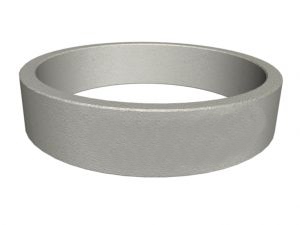 3.Снятие деформированного асфальтобетонного покрытия фрезой с погрузкой и перевозкой на расстояние до  толщина слоя м2550,004.Разборка асфальтобетонных покрытий с погрузкой экскаватором и перевозкой на расстояние до   толщина слоя м2350,005.Разработка грунта с погрузкой на автомобиль-самосвал с перевозкой на расстояние до  толщина слоя до м3350,006.Разборка старого бортового камня с погрузкой экскаватором и перевозкой на расстояние до п. м.780,007.Устройство подстилающих и выравнивающих слоев из песка толщина слоя , включая материалым2450,008.Устройство подстилающих и выравнивающих слоев из щебня толщина слоя , включая материалым21 250,009.Устройство щебеночно-набивного покрытия включая материалы (гранитный отсев)м21 150,0010.Розлив вяжущих материаловм213,0011.Устройство выравнивающего слоя из асфальтобетонной смеси с применением укладчиков асфальтобетона толщиной до  - проезжая часть, включая материалы м2650,0012.Устройство асфальтобетонного покрытия толщиной до  - проезжая часть включая материалы м2850,0013.Устройство асфальтобетонного покрытия толщиной до  - пешеходная зона, включая материалы м2910,0014.Установка нового бортового бетонного камня, включая материалы п. м.1 950,00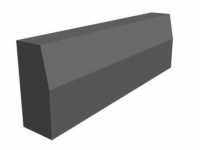 15.Установка радиального бортового камня, включая материалы (с доставкой на расстояние до )п. м.2 325,00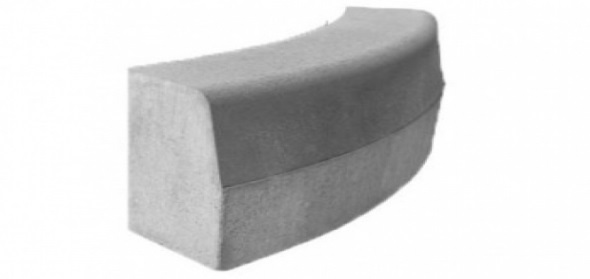 16.Устройство тротуарной плитки, включая материалыпрочность при сжатии: . / кв. смморозоустойчивость: > 200 цикловм22 650,00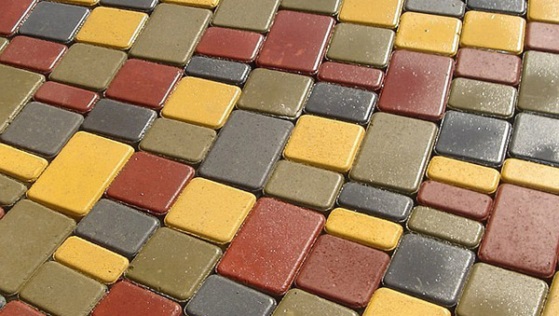 17.Оборудование тротуарного съезда с тактильной полосой и занижением бортового камня, включая материалы (с доставкой на расстояние до )п. м.1820,00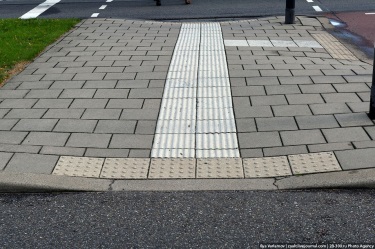 18.Устройство тактильной плитки, для инвалидов по зрениюп. м.750,00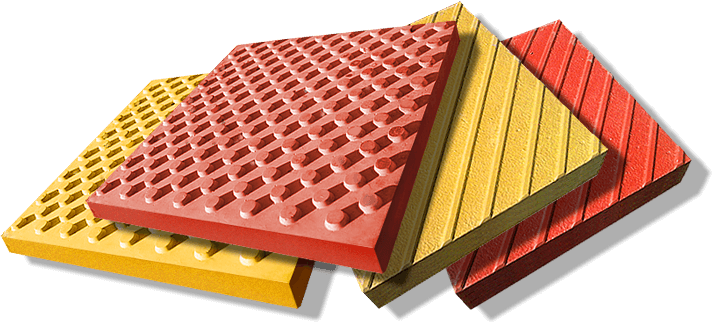 19.Ремонт бортовых камней п. м.950,0020.Плиты дорожные с доставкой на расстояние до шт.13 500,0021.Устройство бетонных дорожек толщиной до , включая материалым23 253,0022.Ремонт бетонных конструкций с подливкой бетонам21 250,0023.Демонтаж бетонных конструкций с вывозом на расстояние до м21 850,0024.Демонтаж старой штукатурки, плитки с вывозом на расстояние до м2350,0025.Погрузка строительных отходов экскаваторомт75,0026.Погрузка строительных отходов вручнуют650,0027.Перевозка грузов на расстояние т225,0028.Столбик дорожный заградительный бетонируемый с доставкой и установкойДиаметр трубы: ; высота: ;шт. 2 350,00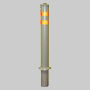 29.Полусфера шестигранная бетонная окрашеннаяс доставкой и установкойшт.1 350,00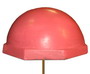 30.Парковочный блокиратор с доставкой и установкойшт.2 650,00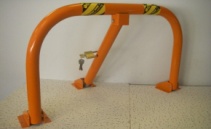 31.Нанесение линий разметки безвоздушным способом, дорожная разметкам2320,0032.Окраска элементов дворовых проездовп. м.55,0033.Ограда металлическая сварная или кованая высотой до  включая доставку и монтажп. п.2 500,00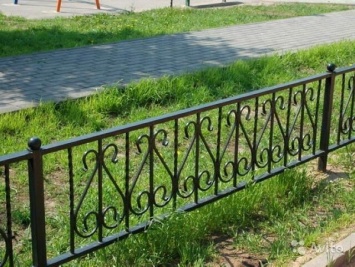 34.Ограда металлическая сварная или кованая высотой до  включая доставку и монтажп. м.10 325,0035.Установка дорожных знаков на сборных железобетонных фундаментах и металлических стойках массой до  «Стоянка для инвалидов»шт.3 650,0036.Установка металлических пешеходных ограждений включая материалы (с доставкой на расстояние до ) - Горячее цинкование - Нержавеющая стальп. м.п. м.1 200,002 650,00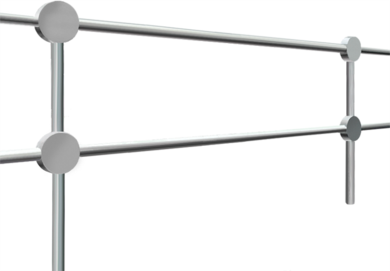 37.Устройство покрытия бетонного для экопарковки (газонная решетка)600×400×100, включая материалы (с доставкой на расстояние до )м2875,00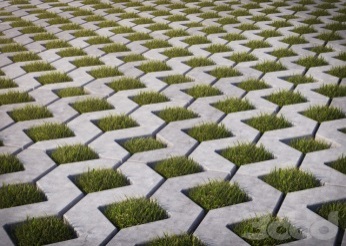 38.Труба дренажная для отвода грунтовых вод гофрированная одностенная с перфорацией в геотекстиле d -  (c учетом доставки и монтажа)п. м.97,0039.Фитинги для дренажных труб в геотекстиле d -  (c учетом доставки и монтажа)п. м.170,0040.Лоток водоотводный бетонный с решеткой чугунной, 1000х187х130, сечение: DN110, 
(c учетом монтажа и доставки на расстояние до )шт.5 750,00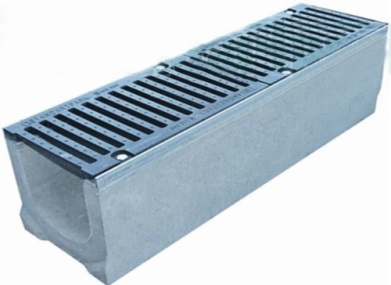 41.Облицовка вертикальных поверхностей из камня искусственного, материал: бетон, Предназначен для декоративной отделки стен как внутри, так и снаружи помещений.(c учетом монтажа и доставки на расстояние до )м21 150,00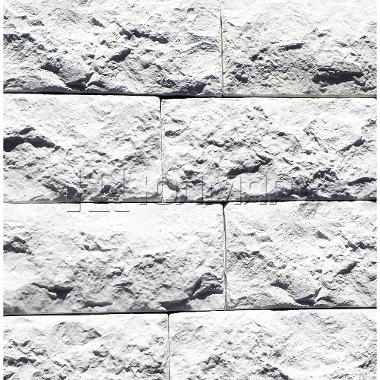 43.Плита парапетная из бетона (c учетом монтажа и доставки на расстояние до )шт.1 850,00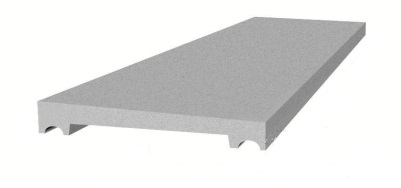 44.Ступень лестничная из бетона (c учетом монтажа и доставки на расстояние до )шт.1 880,00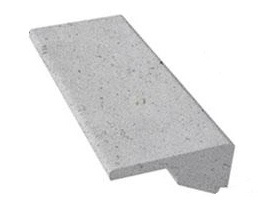 45.Блок забора 400*200*200 (c учетом монтажа и доставки на расстояние до )шт.320,00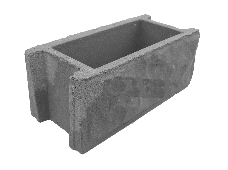 46.Блок ФБС 9-3-3, размер: 880*300*280 масса: (c учетом монтажа и доставки на расстояние до )шт.1250,00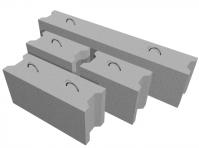 47.Опора бетонная (c учетом монтажа и доставки на расстояние до )Размеры: 600*600*400 масса: Размеры: 500*500*300 масса: шт.шт.2125,001150,00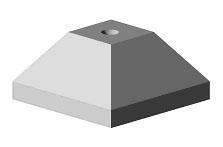 48.Тумба бетонная, размер 520*390 масса:  (c учетом монтажа и доставки на расстояние до )шт.2250,00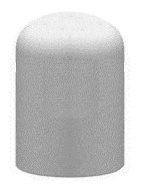 49.Геотекстиль 200 г/м2м230,0050.Неровность искусственная резиновая со светоотражающими элементами «лежачий полицейский» в комплекте с концевыми элементами (c учетом монтажа и доставки на расстояние до )ширина - , высота - ширина - , высота - п. м.п. м.2 350,001 970,00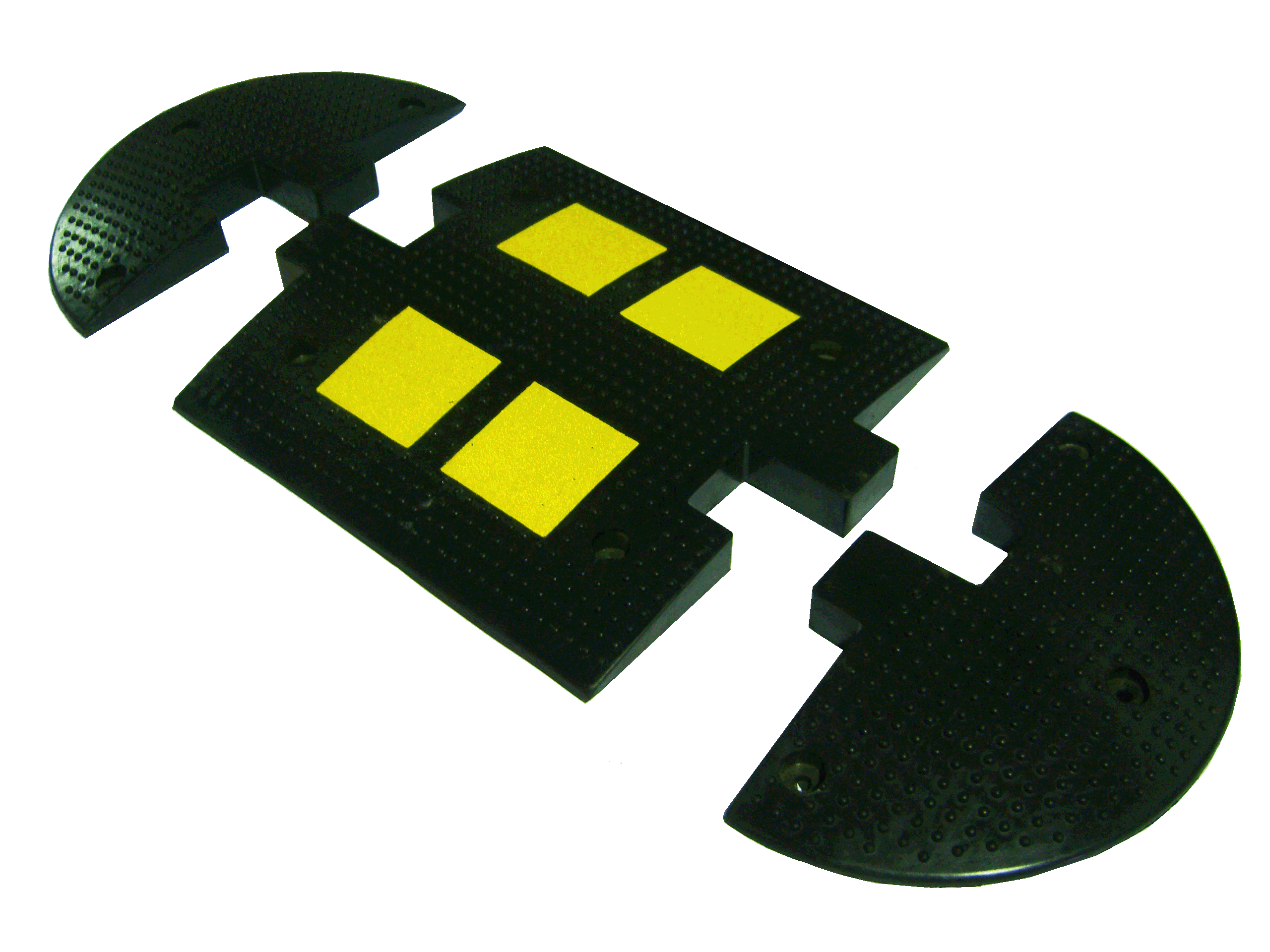 №п/пНаименование работЕдиницаизмеренияСтоимость за единицу 
с НДС (руб.)Изображение1.Прокладка провода по фасаду зданиям530,002.Установка кронштейнашт.5 950,003.Установка светильника уличногошт.5 150,004.Установка выключателя автоматического с учетом оборудованияшт.5 800,005.Установка выключателяшт.350,006.Установка фотоэлементашт.7 180,007.Прокладка труб гофрированных для защиты проводовм450,008.Затягивание провода в трубым65,009.Установка опоры освещения с цоколем и кронштейномшт.19 636,0010.Подвес провода СИПм210,0011.Демонтаж светильникашт.750,0012.Демонтаж провода с фасадам92,0013.Демонтаж опорышт.2 100,0014.Сверление отверстий в кирпиче1 отв.110,00МатериалыМатериалыМатериалыМатериалы15.Провод ВВГ 3 x 2,5м48,5016.Провод ВВГ 3 x 1,5м32,5017.Цоколь к металлической опорешт.10 126,0018.Опора из листовой стали толщиной 3мм, длина – , покрытие – горячее оцинкование, с цоколем и кронштейномшт.26 140,00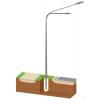 19.Опора из листовой стали толщиной 3мм, длина – , покрытие – горячее оцинкование, с цоколем и кронштейномшт.18 525,0020.Опора из листовой стали толщиной 3мм, длина – , покрытие – горячее оцинкование, с цоколем и кронштейномшт.13 750,0021.Кронштейн металлический на опорушт.6 369,0022.Фотоэлементшт.491,0023.Автоматический выключатель 16Ашт.140,0024.Выключатель одноклавишный для открытой проводкишт.76,0025.Гофрированная труба, d – п. м.33,0026.Светильник светодиодный LED 80 Втшт.13 500,00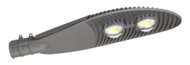 27.Светильник светодиодный LED 100 Втшт.13 500,00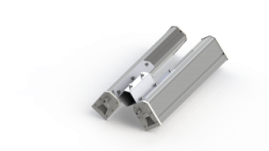 28.Кронштейн для светильников на фасадешт.554,0029.Провод СИП 4 x 16п. м.101,0030.Провод СИП 4 x 25п. м.132,0031.Коробка распределительнаяшт.35,0032.Клипса (скоба однолапковая)шт.3,0033.Дюбель-гвоздь (быстрый монтаж)шт.42,0034.Рейка DIN шт.71,0035.Шина нулеваяшт.505,00№п/пНаименование работЕдиницаизмеренияСтоимость за единицу 
с НДС (руб.)ИзображениеРаботаРаботаРаботаРаботаРабота1.Демонтаж старых скамеекшт.750,002.Стоимость установки скамейкишт.2 000,00МатериалыМатериалыМатериалыМатериалыМатериалы1.Скамейка со спинкой металлический каркасДлина - , Ширина – , Высота со спинкой - Вес - шт.21 500,00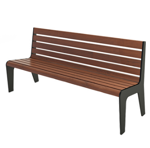 2.Скамейка со спинкой металлический каркасДлина - , Ширина – 62см, Высота со спинкой - Вес - шт.18 500,00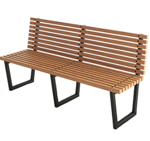 3.Скамейка со спинкой двусторонняя металлический каркасДлина - , Высота – , Ширина - , Вес - шт.27 500,00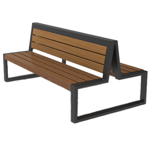 4.Лавка без спинки металлический каркасДлина - , Высота – , Ширина - , Вес - шт.13 500,00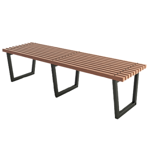 5.Скамейка со спинкой бетонМатериал: фибробетон, деревянный настил, лак, пропитка по дереву.
Размеры (мм): 1940х700х850шт.12 600,00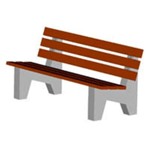 6.Скамейка без спинкиМатериал: бетон, деревянный настил, лак, пропитка по дереву.Размеры (мм): 1500х400х430шт.8 700,00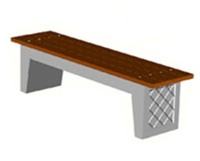 7.Скамейка без спинкиМатериал: бетон, деревянный настил, лак, пропитка по дереву.Размеры (мм): 1900х500х450шт.12 800,00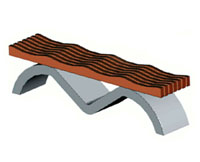 8.Скамейка вокруг дерева или столбашт.25 600,00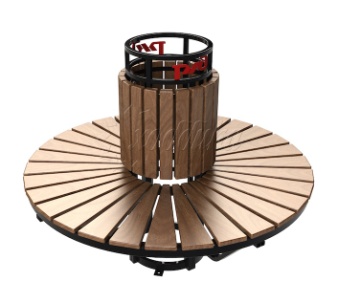 №п/пНаименование работЕдиницаизмеренияСтоимость за единицу 
с НДС (руб.)ИзображениеРаботаРаботаРаботаРаботаРабота1.Стоимость установки урны с креплением (фиксацией)шт.1 500,00МатериалыМатериалыМатериалыМатериалыМатериалы1.Урна наземная (металлическая)Объем: Материал: окрашенный металлшт.2 650,00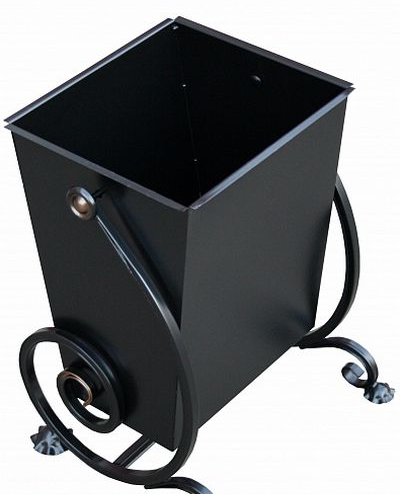 2.Урна наземная антивандальная (металлическая)Высота - ; Диаметр - 320-; Объем урны - .шт.8 950,00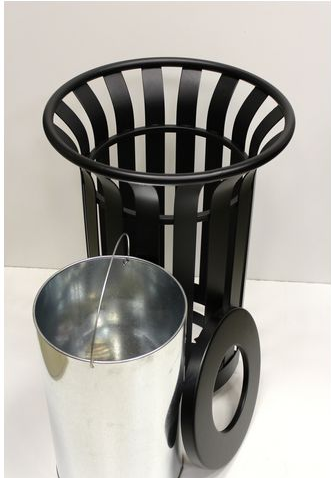 3.Урна наземная перевертыш (металлическая)Высота: 550(мм);
Диаметр бака: ;Высота бака ;
Объем: 35 (л);шт.2 450,00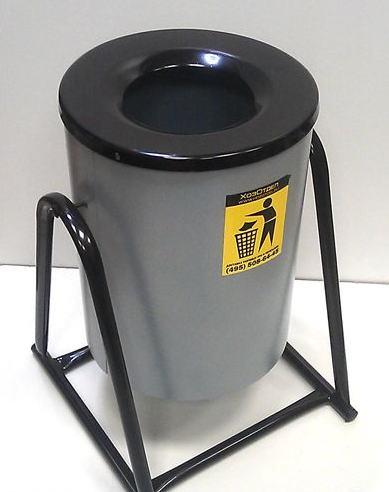 4.Урна наземная (бетонная)Материал: бетон, спец краски
Размеры (мм): 360*360*500.
Вес (кг): 90шт.3 850,00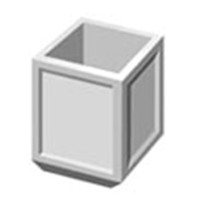 5.Урна наземная (бетонная)Материал: армированный бетон (фибробетон), фасадные краски. Размеры (мм): 580х580х500.
Вес (кг): 170 шт.7 200,00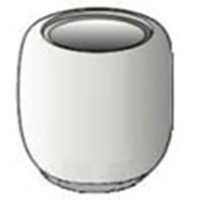 6.Вкладыш для урныМатериал: оцинкованное железо. 
Размеры (мм): под урну.
Вес (г): 400шт.850,00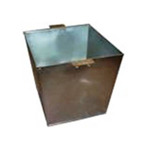 №п/пНаименование работЕдиницаизмеренияСтоимость за единицу 
с НДС (руб.)ИзображениеИзображениеИзображение1.Качели без спинкиКатегория возраста: от 3 до 7 летКоличество мест: 1Размеры: длина - ; ширина - ; высота общая – ;  высота сиденья – Материалы: стальные трубы, элементы из полосовой стали, подшипниковые узлы, влагостойкая фанера,  профессиональные двухкомпонентные краски, оцинкованный крепеж с защитными пластиковыми колпачками. Способ установки: ленточный фундамент.шт.10 900,00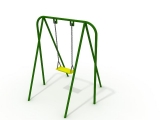 2.Качели со спинкойКатегория возраста: от 3 до 7 летКоличество мест: 1Размеры: длина - ; ширина - ;  высота общая – ;  высота сиденья – Материалы: стальные трубы,  элементы из полосовой стали,  подшипниковые узлы,  влагостойкая фанера,  профессиональные двухкомпонентные краски, оцинкованный крепеж с защитными  пластиковыми колпачками.Способ установки: ленточный фундамент.шт.12 100,00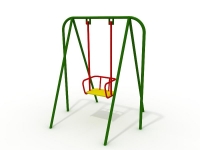 3.Качели двойные без спинкиКатегория возраста: от 3 до 7 летКоличество мест: 2Размеры: длина - ; ширина - ; высота общая – ; высота сидений – Материалы: стальные трубы, элементы из полосовой стали, подшипниковые узлы, влагостойкая фанера, профессиональные двухкомпонентные краски, оцинкованный крепеж с защитными   пластиковыми колпачками. Способ установки: ленточный фундамент.шт.21 500,00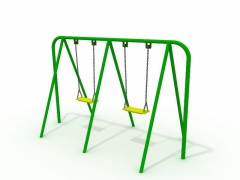 4.Качели двойные со спинкойКатегория возраста: от 3 до 7 летКоличество мест: 2Размеры: длина - ; ширина - ; высота общая – ;  высота сидений – Материалы: стальные трубы, элементы из полосовой стали, подшипниковые узлы, влагостойкая фанера, профессиональные двухкомпонентные краски, оцинкованный крепеж с защитными   пластиковыми колпачками.Способ установки: ленточный фундамент.шт.22 500,00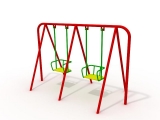 5.Качалка – балансир Категория возраста: от 3 до 7 летКоличество мест: 2Размеры: 2500х250х820 мм Размеры: 3555х250х880 мм Материалы: стальные трубы, элементы из полосовой стали, подшипниковые узлы, влагостойкая фанера, профессиональные двухкомпонентные краски, оцинкованный крепеж с защитными   пластиковыми колпачками. Способ установки: ленточный фундамент.шт.шт.12 000,0016 000,00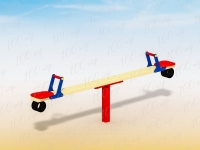 6.Горка детскаяРазмеры в плане: 5200х1800 мм, высота: .Материалы: дерево; металл; прессованная фанера С элементами для лазанья и украшенной лестницей для детей от 11 летСпособ установки: ленточный фундамент.шт.43 000,00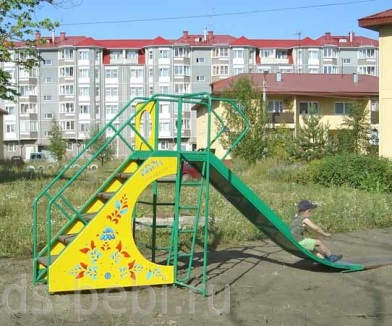 7.Комплекс детский спортивно-игровойРазмеры в плане: 6000х1500 мм, высота: .Материалы: дерево; металл; прессованная фанерагородок с баскетбольным щитом, рукоходом  для детей 5-11 летСпособ установки:  ленточный фундамент.шт.72 500,00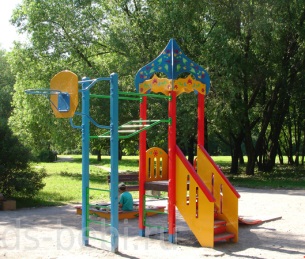 8.Песочница Категория возраста: от 3 до 5 летРазмеры: длина - ; ширина - ; высота общая - Материалы: доска строганая, брус из клееной древесины, профессиональные двухкомпонентные краски.Способ установки: металлические подпятники на бетонных фундаментахшт.14 850,00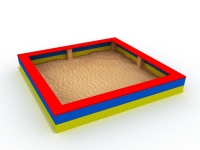 9.ПесочницаКатегория возраста: от 3 до 5 летМатериалы: фанера влагостойкая, доска строганая, профессиональные двухкомпонентные краски.Способ установки: металлические подпятники, на бетонных фундаментах.Размеры: 3182х3182х518 ммшт.21 600,00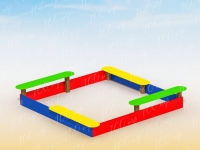 10.ПесочницаКатегория возраста: от 3 до 5 летМатериалы: фанера влагостойкая, доска строганая, метал. трубы, профессиональные двухкомпонентные краски. Способ установки: металлические подпятники, на бетонных фундаментах.Размеры: 1580х1580х175 ммшт.19 500,00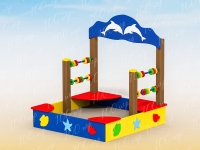 11.Песочный дворик Категория возраста: от 3 до 5 летМатериалы: фанера влагостойкая, доска строганая, метал. трубы, профессиональные двухкомпонентные краски.Способ установки: металлические подпятники, на бетонных фундаментах.Размеры: 3930x3420x2120 ммшт.42 500,00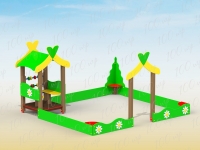 12.Домик со счетамиКатегория возраста: от 3 до 5 летМатериалы: фанера влагостойкая, доска строганая, метал. трубы, профессиональные двухкомпонентные краски.Способ установки: металлические подпятники, на бетонных фундаментах.Размеры: 1500х1460х2070 ммшт.36 000,00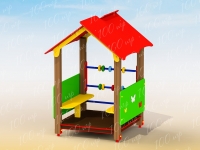 13.Домик-беседкаМатериалы: дерево; фанера прессованнаяРазмеры в плане: 1740х1525 мм, высота .Способ установки: металлические подпятники, на бетонных фундаментах.Домик-беседка с иллюминаторамишт.60 000,00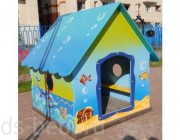 14.Беседка Категория возраста: от 3 до 5 летРазмеры: длина - ; ширина - ; высота общая - ; высота сидений - Материалы: фанера влагостойкая, стальные трубы, элементы из листового металла, профессиональные двухкомпонентные краски, оцинкованный крепеж с защитными пластиковыми колпачками, оцинкованные металлические крепежные уголки.Способ установки: стойки или металлические подпятники на бетонных фундаментахшт.57 200,00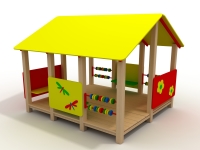 15.Карусель Размеры (ДШВ): 1000х1000х900 ммМатериалы: фанера влагостойкая, стальные трубы, элементы из листового металла, профессиональные двухкомпонентные краски, оцинкованный крепеж с защитными               пластиковыми колпачками, оцинкованные металлические крепежные уголки.Способ установки: металлические подпятники на бетонных фундаментахшт.26 250,00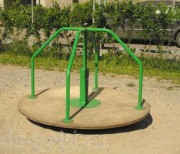 16.КарусельРазмеры (ДШВ): 1000х1000х900 ммМатериалы: фанера влагостойкая, стальные трубы, элементы из листового металла, профессиональные двухкомпонентные краски, оцинкованный крепеж с защитными               пластиковыми колпачками, оцинкованные металлические крепежные уголки.Способ установки: металлические подпятники на бетонных фундаментахшт.37 000,00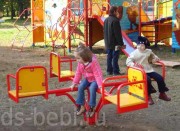 17.Карусель с рулемРазмеры (ДШВ): 1600х720 ммМатериалы: фанера влагостойкая, стальные трубы, элементы из листового металла, профессиональные двухкомпонентные краски, оцинкованный крепеж с защитными               пластиковыми колпачками, оцинкованные металлические крепежные уголки.Способ установки: металлические подпятники на бетонных фундаментахшт.32 000,00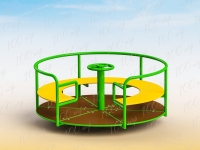 18.Детский игровой комплексКатегория возраста: от 5 до 7 летРазмеры (ДШВ):  х  х Материалы: клееный брус, массив сосны, оцинкованный крепеж, экологически чистый антисептик, при цветной окраске используются профессиональные краски.Способ установки: металлические подпятники на бетонных фундаментахшт.41 000,00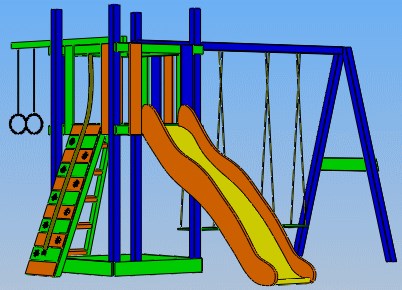 19.Детский игровой комплексКатегория возраста: от 5 до 7 летРазмеры (ДШВ):  х  х Материалы: клееный брус, массив сосны, оцинкованный крепеж, экологически чистый антисептик, при цветной окраске используются профессиональные краски.Способ установки: металлические подпятники на бетонных фундаментахшт.110 000,00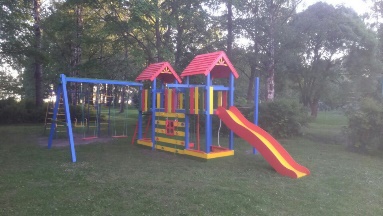 20.Детский игровой комплекс Песочный дворик Категория возраста: от 3 до 5 летРазмеры (ДШВ): 5125х4155х2210 мм, высота огражд. Материалы: клееный брус, массив сосны, оцинкованный крепеж, экологически чистый антисептик, при цветной окраске используются профессиональные краски.Способ установки: металлические подпятники на бетонных фундаментахшт.129 000,00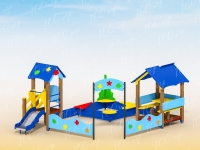 21.Детский игровой комплексКатегория возраста: от 3 до 7 летРазмеры (ДШВ): 4100х2700х2600 ммМатериалы: клееный брус, массив сосны, оцинкованный крепеж, экологически чистый антисептик, при цветной окраске используются профессиональные краски.Способ установки: металлические подпятники на бетонных фундаментахшт.125 000,00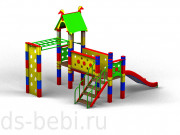 22.Детский игровой комплексКатегория возраста: от 5 до 12 летРазмеры (ДШВ):  х  х Материалы: клееный брус, массив сосны, оцинкованный крепеж, экологически чистый антисептик, при цветной окраске используются профессиональные краски.Способ установки: металлические подпятники на бетонных фундаментахшт.190 000,00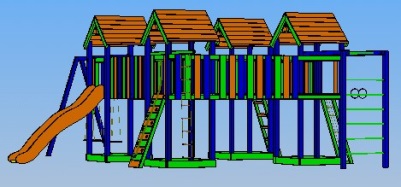 23.Детский игровой комплексКатегория возраста: от 5 до 12 летРазмеры (ДШВ): 5900 х 3900х Материалы: фанера влагостойкая, стальные трубы, элементы из листового металла, профессиональные двухкомпонентные краски, оцинкованный крепеж с защитными пластиковыми колпачками, оцинкованные металлические крепежные уголки.Способ установки: металлические подпятники на бетонных фундаментахшт.232 000,00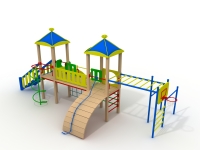 24.Детский игровой комплексКатегория возраста: от 3 до 7 летРазмеры (ДШВ): 5300х3500х2500 ммМатериалы: металл, массив сосны, оцинкованный крепеж, экологически чистый антисептик, при цветной окраске используются профессиональные краски.Способ установки: металлические подпятники на бетонных фундаментахшт.236 000,00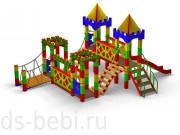 25.Детский игровой комплексКатегория возраста: от 3 до 7 летМатериалы: клееный брус, массив сосны, оцинкованный крепеж, экологически чистый антисептик, при цветной окраске используются профессиональные краски.Способ установки: металлические подпятники на бетонных фундаментахшт.388 000,00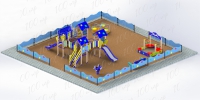 26.Детский игровой комплексДлина:  Ширина:  Высота:  Высота горки: 1010 (2) мм Гарантия 1 годшт.547 300,00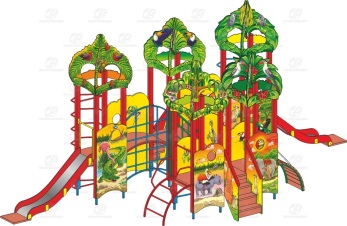 27.Детский игровой комплексДлина: , Ширина: , Высота: Высота горки: 1260, ,Возрастная группа: Для детей от 6 до 12 летСпособ установки: металлические подпятники на бетонных фундаментахшт.832 000,00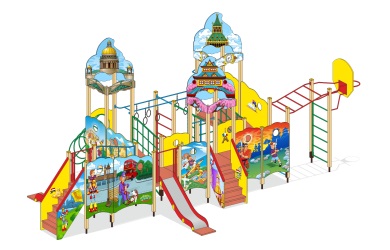 28.Детский спортивный комплексРазмеры (ДШВ): 2150х1085х1640 Материалы: фанера влагостойкая, стальные трубы, профессиональные двухкомпонентные краски.Способ установки: металлические подпятники на бетонных фундаментахшт.21 000,00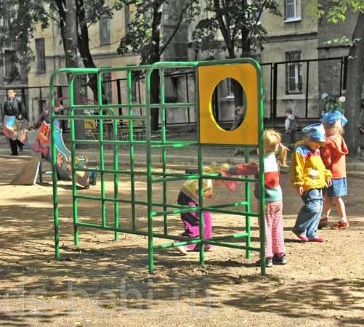 29.Детский спортивный комплекс с рукоходом, баскетбольным кольцом 
и шведской стенкой Размеры (ДШВ): 2980х1000х3020 ммМатериалы: фанера влагостойкая, стальные трубы, элементы из листового металла, профессиональные двухкомпонентные краски, оцинкованный крепеж с защитными               пластиковыми колпачками, оцинкованные металлические крепежные уголки.Способ установки: металлические подпятники на бетонных фундаментахшт.37 000,00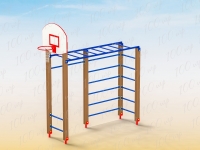 30.Детский спортивный комплекс с рукоходом, шведской стенкой, гимнастическими кольцами и турникамиРазмеры (ДШВ): 2635х1340х2135 ммМатериалы: стальные трубы, элементы из листового металла, профессиональные двухкомпонентные краски, оцинкованный крепеж с защитными пластиковыми колпачками, оцинкованные металлические крепежные уголки.Способ установки: металлические подпятники на бетонных фундаментахшт.57 000,00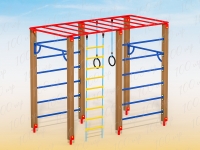 31.Детский спортивный комплекс с рукоходом, шведской стенкой, гимнастическими кольцами, брусьями, турниками и баскетбольным кольцомРазмеры (ДШВ): 5940х3400х3020 ммМатериалы: стальные трубы, элементы из листового металла, профессиональные двухкомпонентные краски, оцинкованный крепеж с защитными пластиковыми колпачками, оцинкованные металлические крепежные уголки.Способ установки: металлические подпятники на бетонных фундаментахшт.99 000,00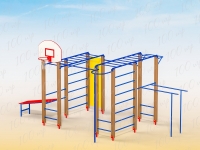 32.Гимнастический комплекс предназначение: для упражнений на трапециевидные и широчайшие мышцы спины, груди, бицепс, трицепс.  Категория: для общего физического развития на открытом воздухе лицами от различной подготовки от 16 лет. Тренажер позволяет нескольким лицам (2-3) заниматься одновременно. Комплект поставки: жесткая сборная сварная рама, перекладины, упоры для локтей, наклонная скамейка для пресса. Конструкция: изделие изготавливается из стальной высокопрочной трубы профиля 60х60, 40х40, 20х20. Максимально допустимая нагрузка – , Способ установки: металлические подпятники на бетонных фундаментахшт.22 000,00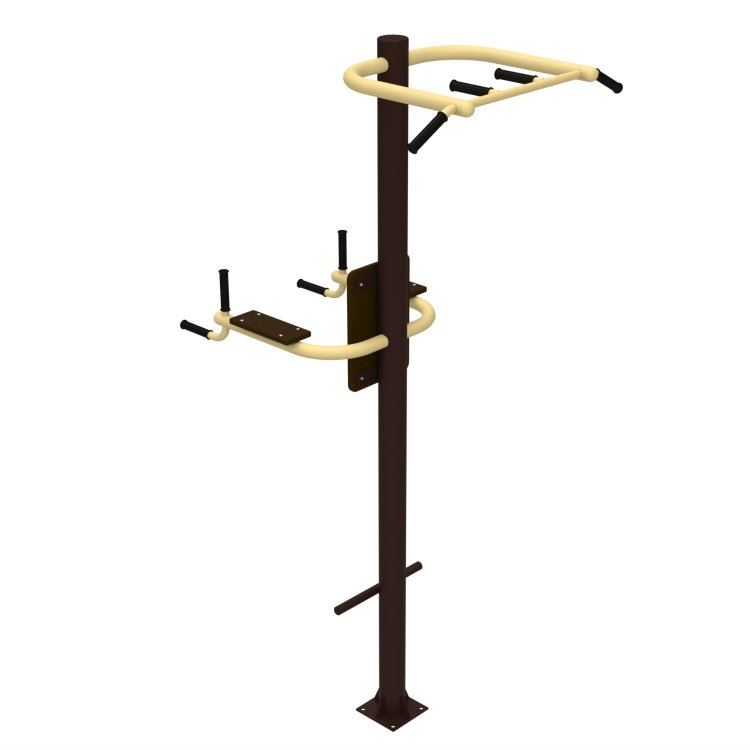 33.Уличный атлетический комплексГабаритные размеры: 1730х1730х2615(мм). Окрас: цвет по требованию заказчика, полимерно-порошковое покрытие (ППП). Максимально допустимая нагрузка – Способ установки: металлические подпятники на бетонных фундаментахшт.31 000,00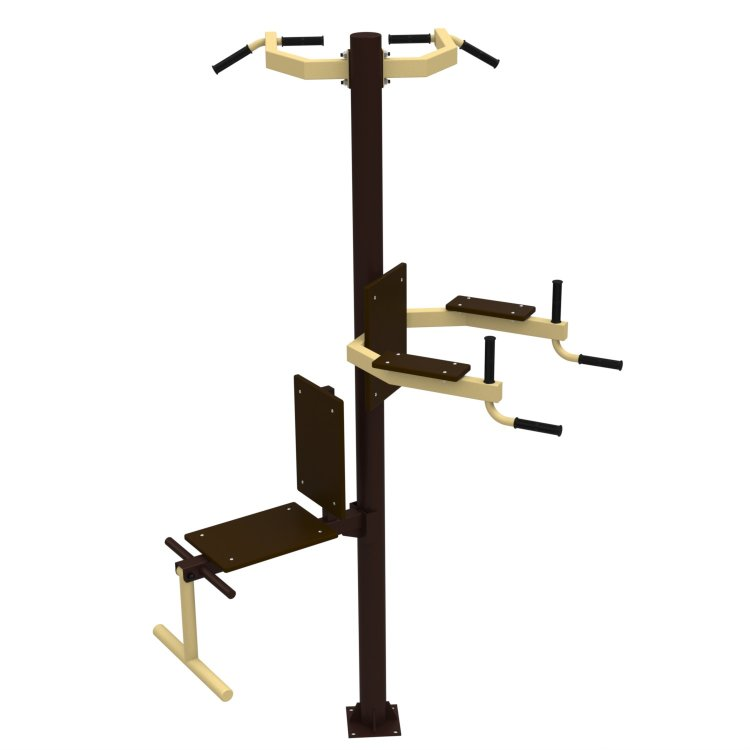 34.Уличный спорткомплексСостоит двух шведских стенок с турниками, брусьев опорных, брусьев для отжиманий, на центральной гимнастической перекладине могут располагаться кольца, веревочная лестница, шест. Монтируется на закладных элементах, входящих в комплект или на анкерах, на подготовленное бетонное основание.Габариты и вес (в собранном виде): Д: 2585 Ш: 2330 В: 2510, Вес: 220кг, Способ установки: металлические подпятники на бетонных фундаментахшт.70 000,00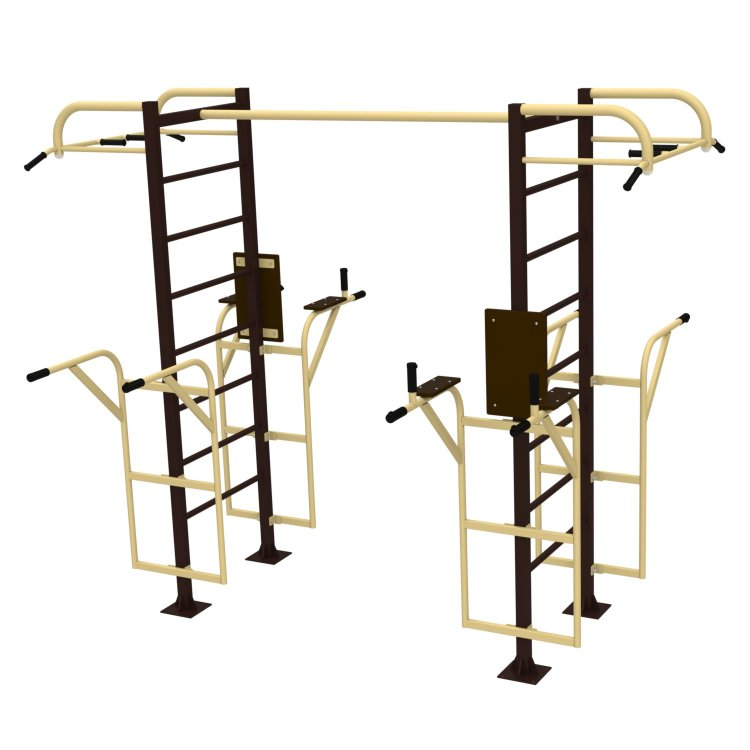 35.Уличный спорткомплекс для подготовки к сдаче норм ГТОВыполнен на хомутах. Регулируемые по высоте перекладины, скамьи для пресса. Диаметр перекладин брусья 48мм. Монтируется на закладных элементах, входящих в комплект или на анкерах, на подготовленное бетонное основание. Габариты в собранном виде: 6,2м х 3,7м х 3,1м. Габариты для транспортировки: 3,0м х 1,4м х 0,6м.; Вес: 410кгдиаметр несущей трубы Способ установки: металлические подпятники на бетонных фундаментахшт.91 000,00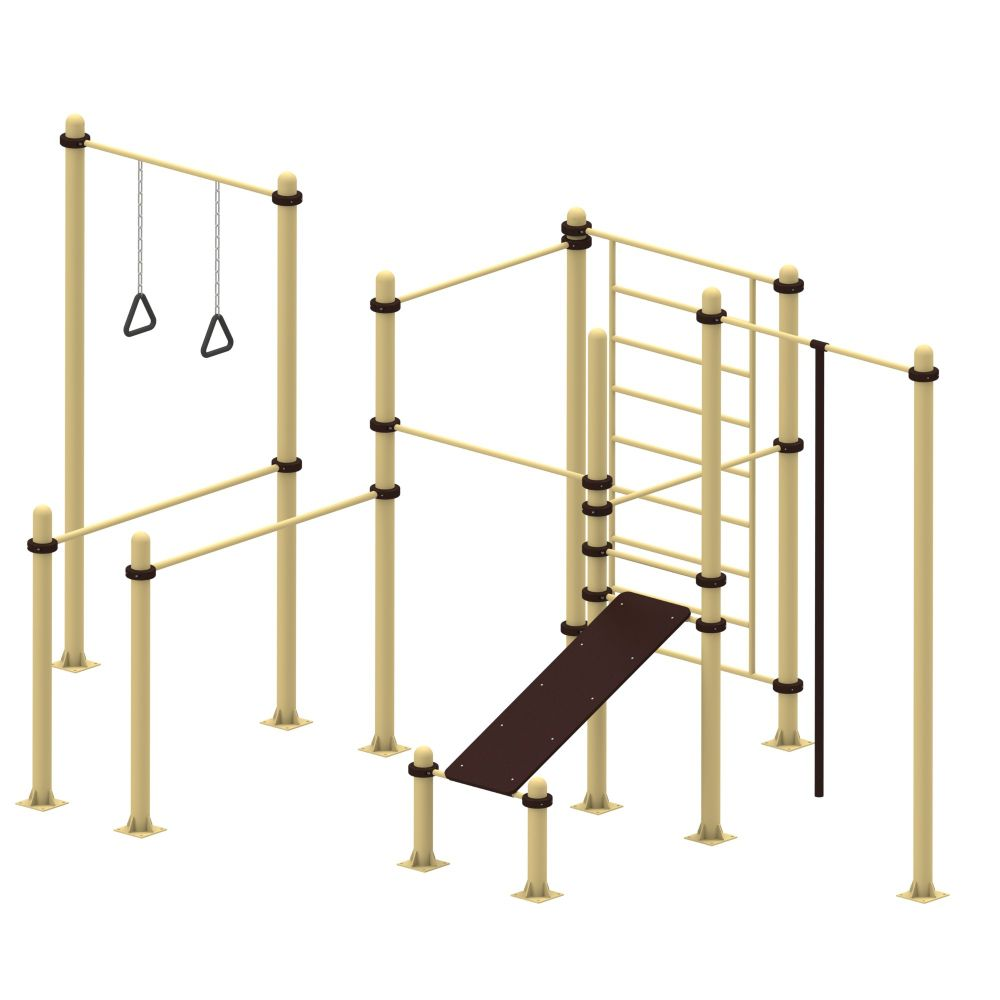 36.Уличный тренажерный комплексв комплекте с навесом, рамной конструкцией для 6 тренажеров на выбор для занятия спортом 
12 человек одновременно.Габариты площадки: 5х4х3мшт.275 000,00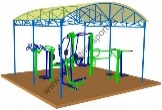 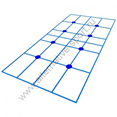 37.Уличный тренажерный комплексв комплекте с навесом, рамной конструкцией для 14 тренажеров на выбор для занятия спортом 
28 человек одновременно.Габариты площадки: 5х8х3мшт.440 000,00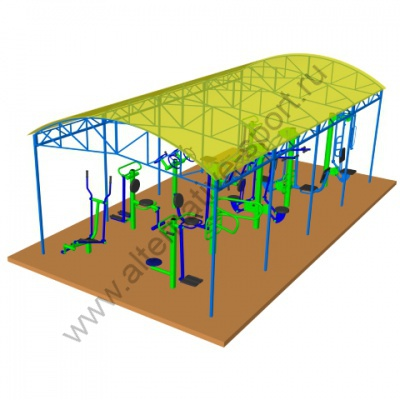 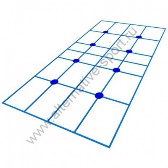 38.Уличный тренажер вертикальная тягаУличный тренажёр подтягивание предназначен для тренировки мышц груди и трицепсов рук. Для занятий необходимо разместится на сидении тренажёра спиной к вертикальной стойке, руками охватить рукояти тренажёра. Тренировка мышц происходит при периодическом притягивании рукоятей тренажёра на себя сверху вниз. Посредством подвижной рычажной системы усилие от движения рукоятей передаётся вертикальному движению сиденья, которому противодействует вес тренирующегося. Д: 1190 Ш: 845 В: 1810, Вес: 90кгСпособ установки: металлические подпятники на бетонных фундаментахшт.35 000,00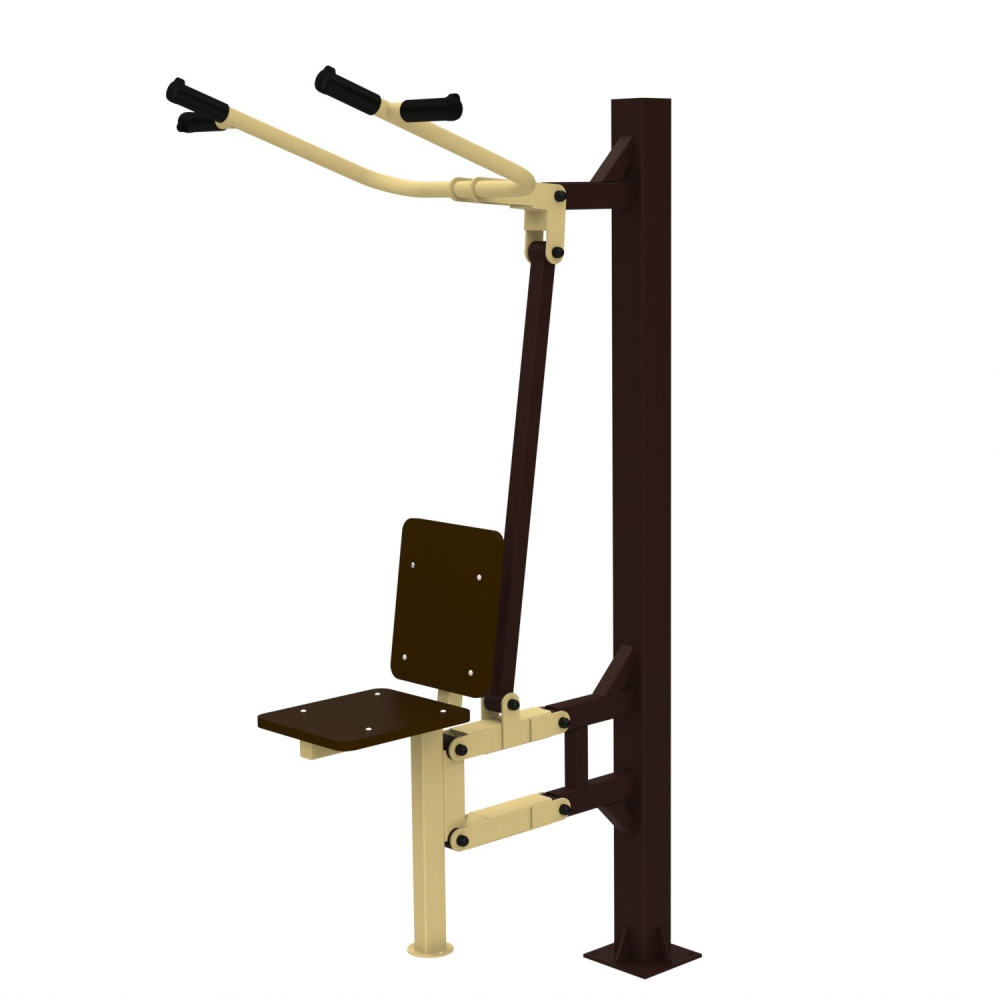 39.Уличный тренажер баттерфляйСпортивный уличный тренажер для укрепления мышц рук и груди "Баттерфляй" предназначен для тренировки одного пользователя. Принцип действия заключается в том, что пользователь в сидячем положении, поставив ноги на подножки, взявшись за рукоятки (крылья) тренажера, сводит их перед собой за счет мышц груди, затем возвращается в исходное положениеНагрузка – до 150кг.Габариты и вес: Д: 870 Ш: 920 В: 1810, Вес: 110кгСпособ установки: металлические подпятники на бетонных фундаментахшт.45 000,00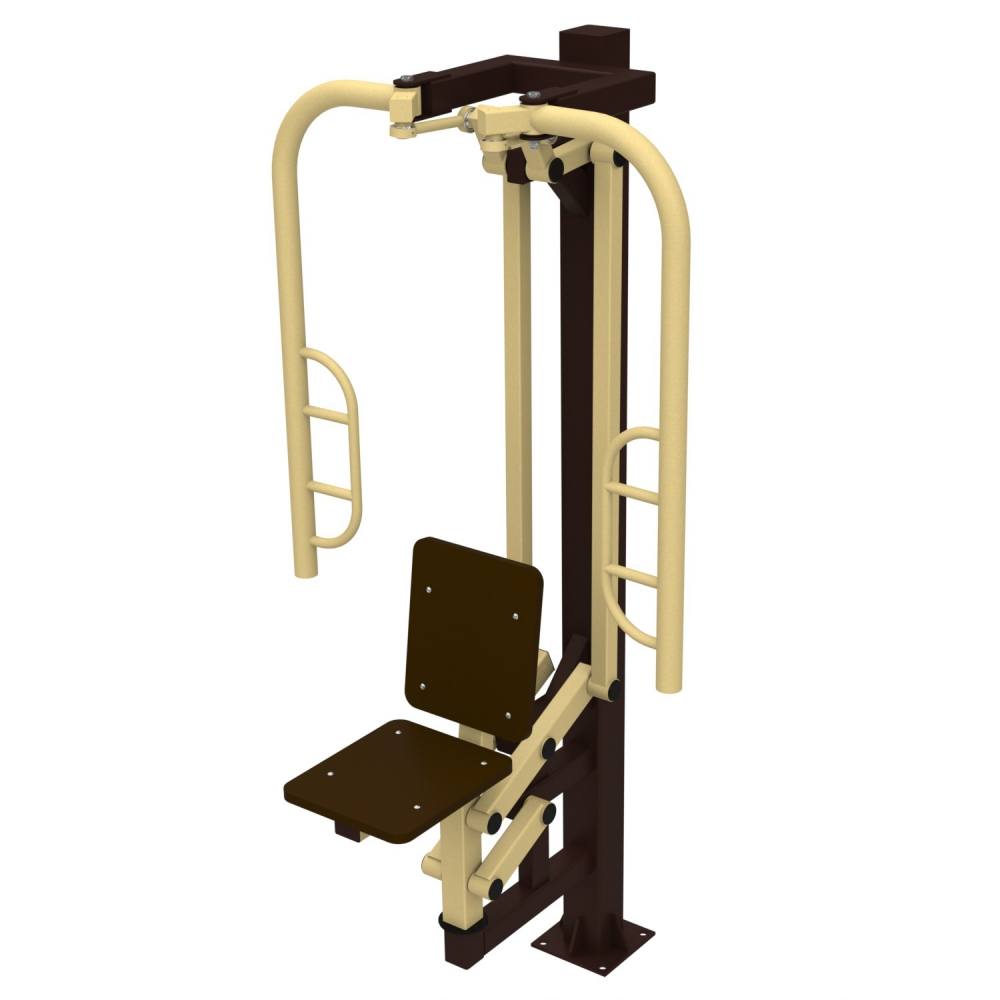 40.Уличный тренажер Лыжник + Велосипед + Разведение ногЛыжный ход сдвоенный предназначен для тренировки мышц и суставов тела. Тренажер уличный разведение ног предназначен для тренировки мышц талии и бедер, а также суставов и мышц туловища в области поясницы. Велотренажер предназначен для тренировки и укрепления дыхания и мышц ног. Габариты и вес: Д: 2660 Ш: 1470 В: 1735, Вес: 185кгСпособ установки: металлические подпятники на бетонных фундаментахшт.68 000,00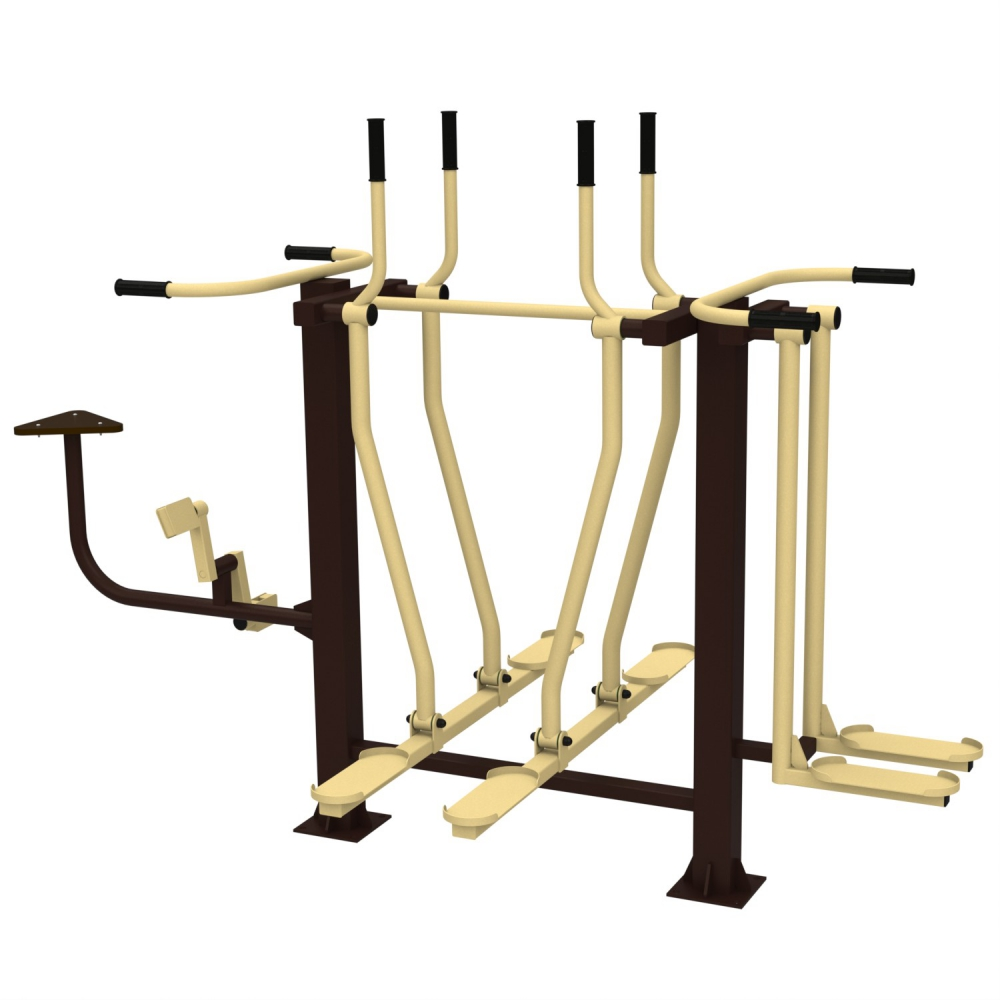 41.Брусья гимнастические одноуровневыеГабариты: 2500х600х1300 ммСпособ установки: металлические подпятники на бетонных фундаментахшт.8 500,00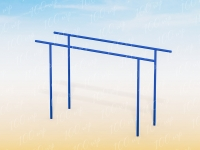 42.Брусья разноуровневыеБрусья параллельные двойные на хомутах, с регулировкой высоты перекладин.Диаметр перекладин брусьев 48мм. отжимания на брусьях для развития трицепсов, мышц плечевого пояса и грудных мышц, также работают дельтовидные мышцы и широчайшие мышцы спины. Монтируются на закладных элементах, входящих в комплект или на анкерах, на подготовленное бетонное основание. Габариты в собранном виде: 4,1м х 0,8м х 1,7м. Габариты для транспортировки: 2,2м х 0,6м х 0,3м.; Вес: 150кгдиаметр несущей трубы Способ установки: металлические подпятники на бетонных фундаментахшт.35 000,00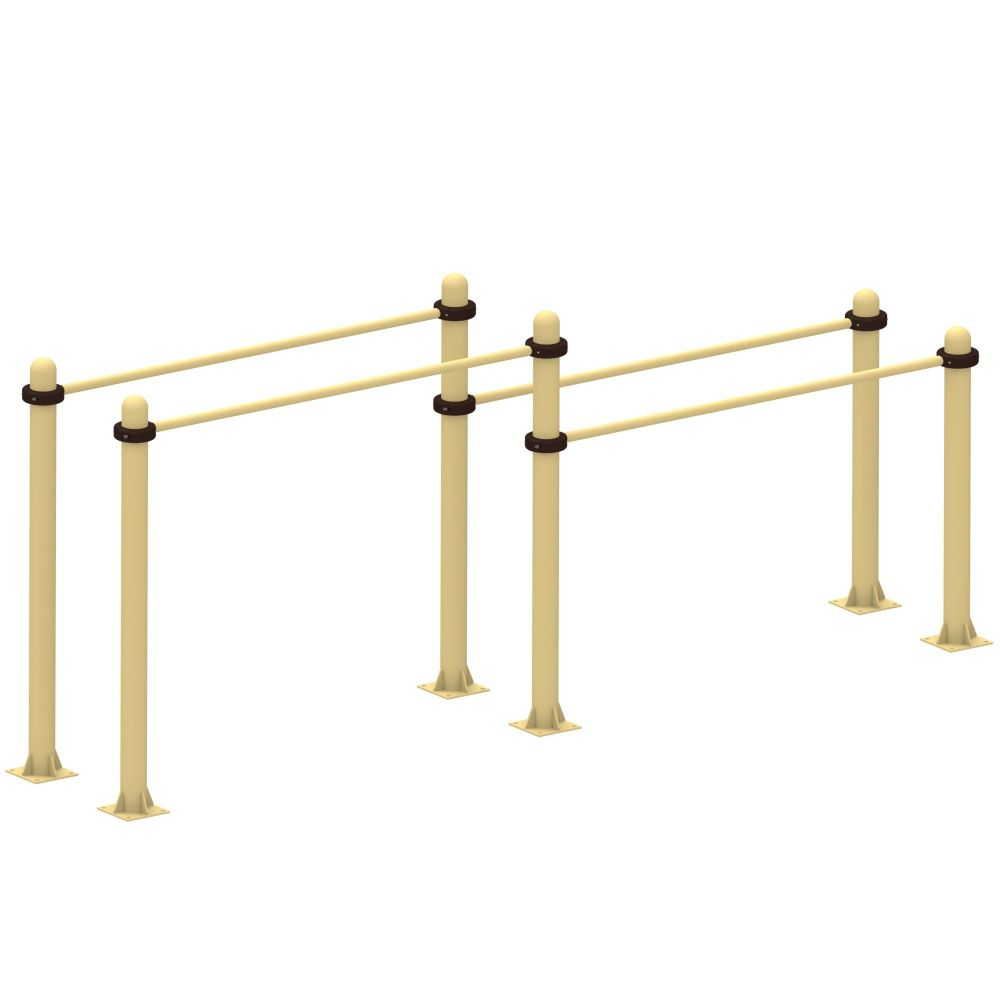 43.Скамья для прессаГабариты: 1515х500х1025 ммСпособ установки: металлические подпятники на бетонных фундаментахшт.9 600,00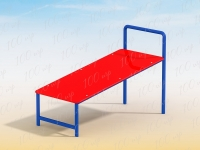 44.Скамья для пресса уличнаяпредназначена для занятий спортом на открытом воздухе.Оборудование отлично подойдет для дворовых территорий и оснащения воркаут площадок. Монтируется на закладных элементах, входящих в комплект или на анкерах, на подготовленное бетонное основание. Габариты и вес: Д: 980; Ш: 540; В: 820. Вес: 50кг, Способ установки: металлические подпятники на бетонных фундаментахшт.13 500,00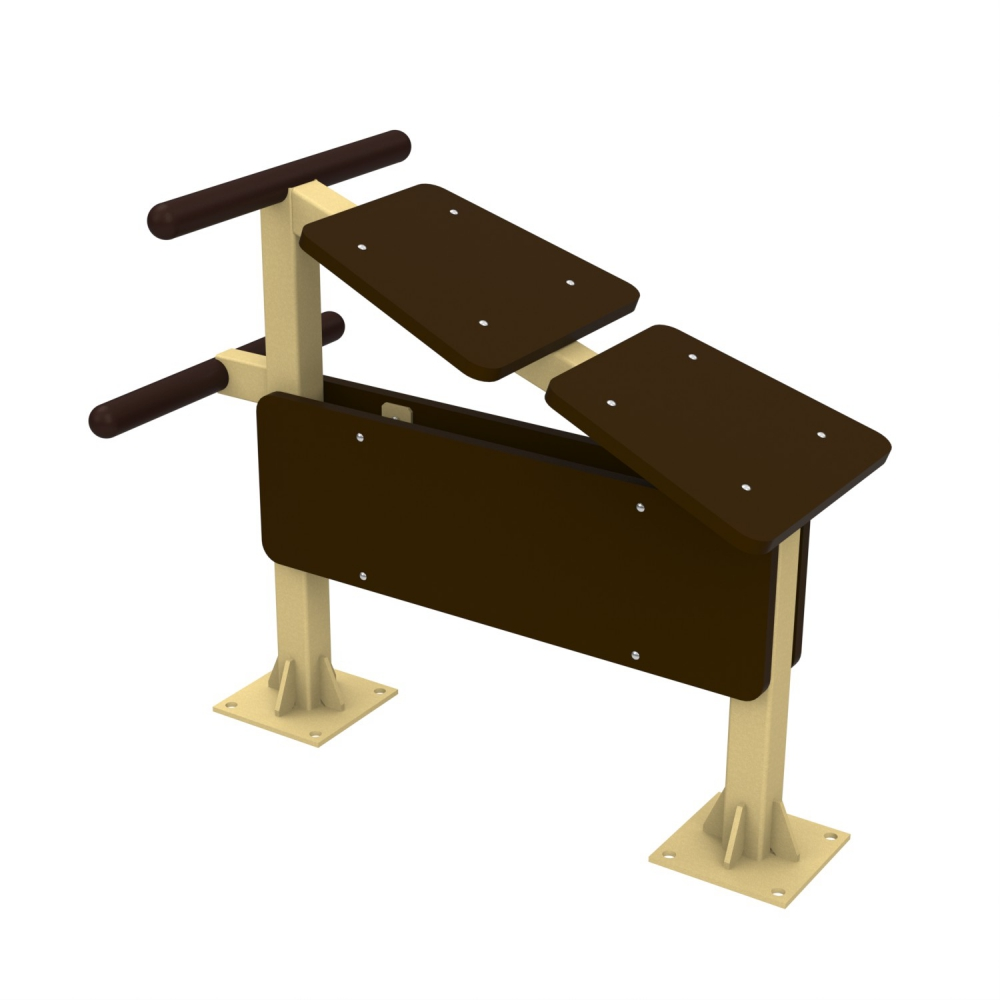 45.Турник одноуровневыйтурник на хомутах с регулировкой высоты перекладин. Монтируется на закладных элементах, входящих в комплект. Уличный спортивный тренажер развивает и укрепляет мышцы рук, плечевого пояса, спины и груди. Габариты в собранном виде: 1,5м х 0,2м х 2,6м. диаметр несущей трубы Способ установки: металлические подпятники на бетонных фундаментахшт.17 000,00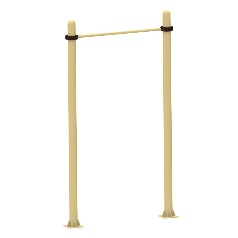 46.Турник многоуровневыйкомплекс турников на хомутах, с перекладинами для отжиманий. Регулируемые по высоте перекладины. Монтируются на закладных элементах, входящих в комплект или на анкерах, на подготовленное бетонное основание.Габариты в собранном виде: 4,1м х 4,1м х 2,7м. Габариты для транспортировки: 3,0м х 0,5м х 0,4м.; Вес: 160кг, диаметр несущей трубы Способ установки: металлические подпятники на бетонных фундаментахшт.38 000,00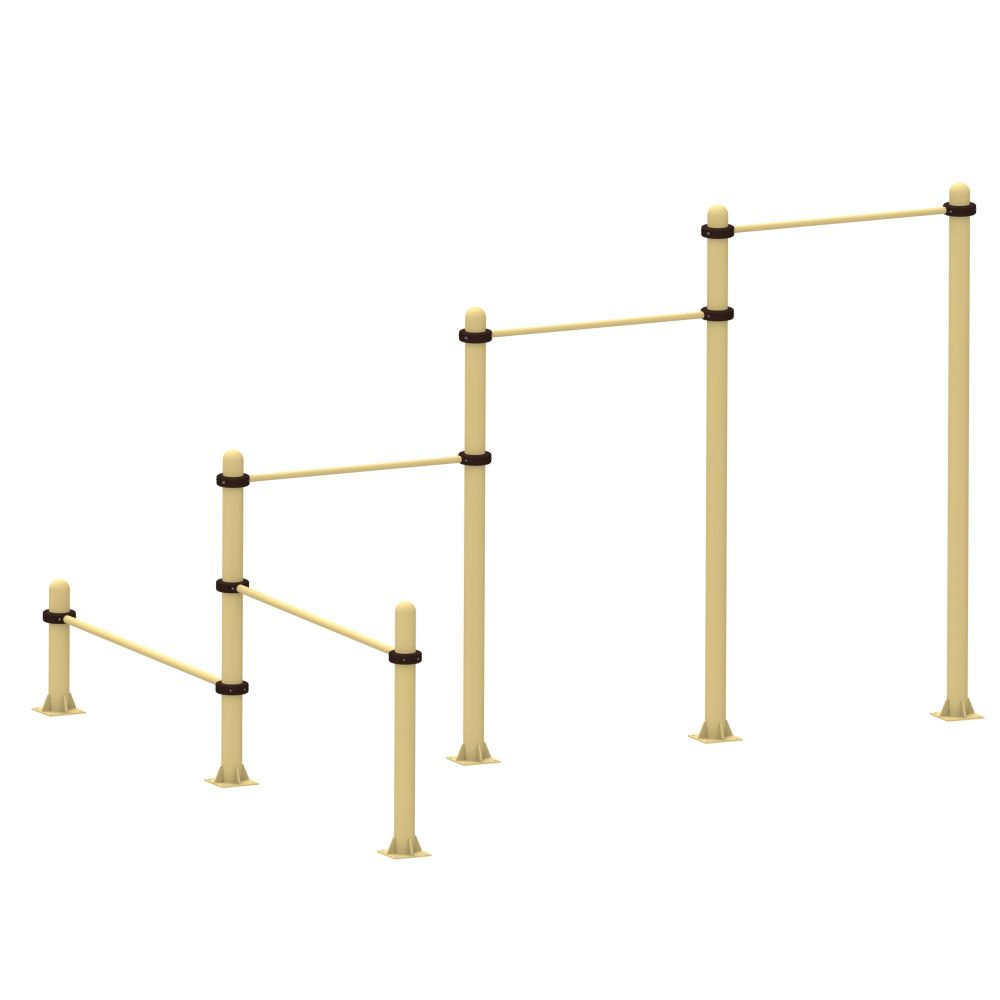 47.Рукоход одноуровневыйГабариты тренажера: 2050х540х2020 ммСпособ установки: металлические подпятники на бетонных фундаментахшт.17 000,00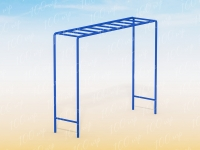 48.Рукоход многоуровневый разновысотныйГабариты тренажера: Габариты и вес: Д: 4820 Ш: 605 В: 2870Вес: 180кгСпособ установки: металлические подпятники на бетонных фундаментахшт.29 000,00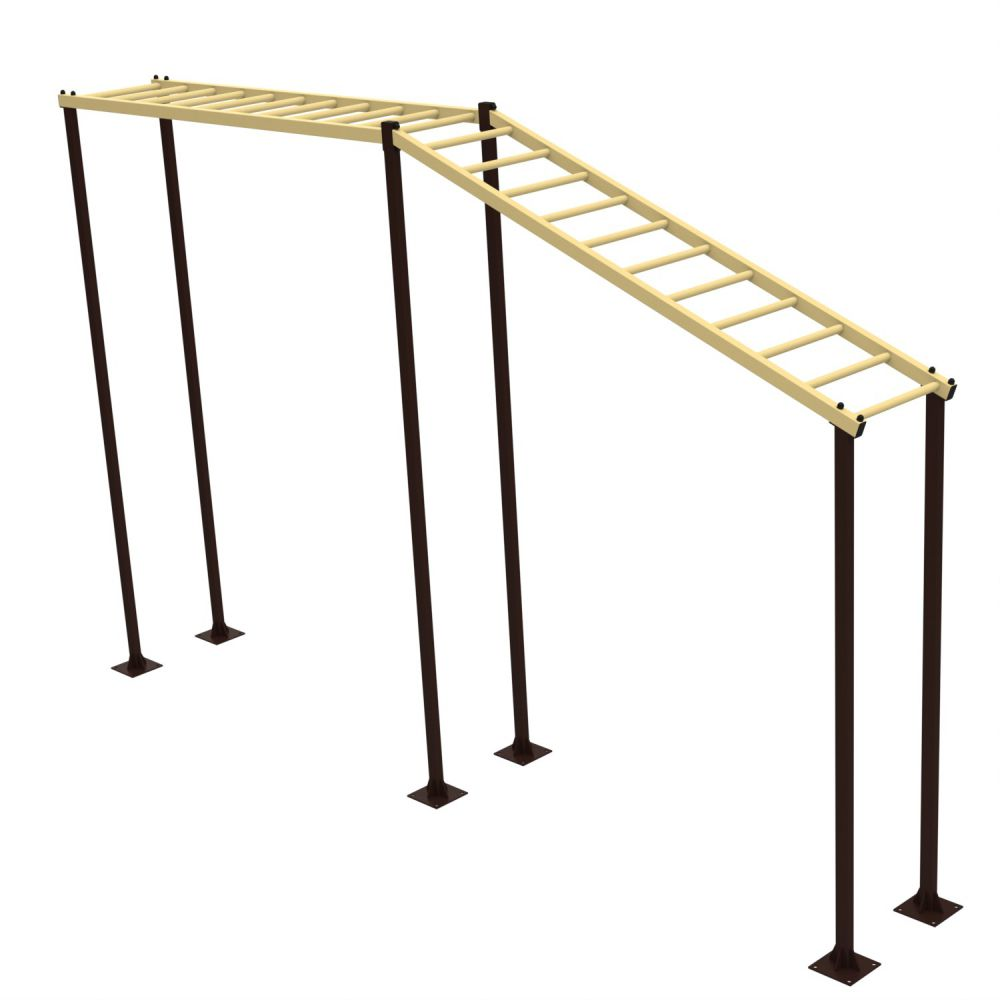 49.Ворота футбольные юниорскиеРазмер: 5000*2000 ммМатериал: стальная труба d - Способ установки: металлические подпятники на бетонных фундаментахшт.46 000,00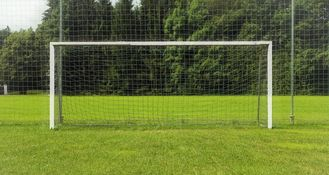 50.Ворота хоккейныеРазмеры: длина - ; ширина - ; высота – Материалы: стальные трубы различных сечений, стальной пруток, профессиональные двухкомпонентные краски.Способ установки: металлические подпятники на бетонных фундаментахшт.22 000,00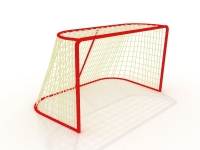 51.Стойка баскетбольнаяГабариты: длина - ; ширина - ; высота – Материалы: стальные трубы различных сечений, стальной пруток, влагостойкая фанера, оцинкованный крепеж, защитные пластиковые элементы, профессиональные двухкомпонентные краски.Способ установки: металлические подпятники на бетонных фундаментахшт.16 500,00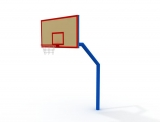 52.Ворота гандбольные с баскетбольным кольцомРазмеры: длина - ; ширина - ; высота общая – Материалы: стальные трубы различных сечений, стальной пруток, влагостойкая фанера, профессиональные двухкомпонентные краски, оцинкованный крепеж, пластиковые колпачки.Способ установки: металлические подпятники на бетонных фундаментахшт.30 000,00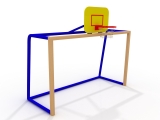 53.Сетка заградительная ячейка 100х100 мм нить , материал: полиамидСетка заградительная необходима для защиты стен, окон и различного оборудования. Цвет – по выборум290,00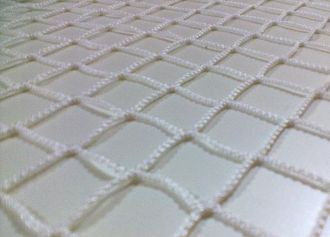 54.Стойка для сетки заградительной длина - 4 - Стоимость без учета доставки и монтажашт.4 500,0055.Ограждения для спортивных площадокСтоимость без учета доставки и монтажам. п.4 850,0056.Устройство резинового покрытия бесшовного, цветного, толщиной , включая материалы (с учетом доставки на расстояние до )м23 750,00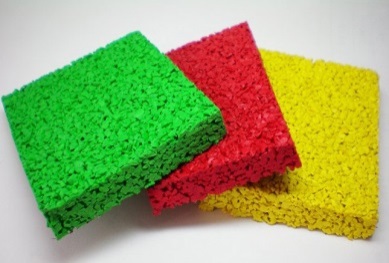 57.Мощение резиновой брусчаткой цветной, толщиной , включая материалы (с учетом доставки на расстояние до )м23 980,00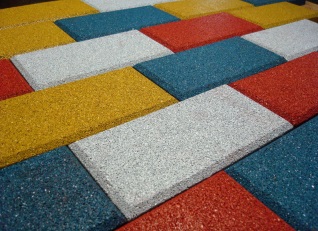 58.Подготовка территориим2752,0059.Установка игровых и (или) спортивных комплексов (за 1 тонну конструкции)т78 000,0060.Установка отдельных спортивных или игровых конструкцийшт.16 000,00№п/пНаименование работЕдиницаизмеренияСтоимость за единицу 
с НДС (руб.)Изображение1.Уход за газонами обыкновеннымим2550,002.Уход за цветниками из многолетниковм2850,003.Ремонт зеленых насаждений (ручная побелка, приготовление раствора)ствол.45,004.Покос газона вручнуюм215,005.Покос газона газонокосилкойм210,006.Валка деревьев вручнуюшт.5 240,007.Валка деревьев диаметром до  с применением гидроподьемникашт.9 150,008.Валка деревьев диаметром от  с применением гидроподьемникашт.21 500,009.Обрезка ветвей вручнуюшт.1 376,0010.Обрезка ветвей с гидроподъемникомшт.15 790,0011.Ремонт малых архитектурных форм (скамейки, урны)шт.1 500,0012.Окраска малых архитектурных форм (скамейки, урны)шт.250,0013.Подготовка почвы для посева газона механическим способом (вспашка) м250,0014.Подготовка почвы для посева газона с внесением растительной земли слоем м2350,0015.Посев газонов вручнуюм275,0016.Подготовка стандартных посадочных мест для деревьев и кустарников с круглым комом земли вручную с добавлением растительной землишт.250,0017.Посадка деревьев и кустарников с комом землишт.1 500,0018.Посадка кустарника в живую изгородьшт.1 500,0019.Очистка участка от мусора (с погрузкой и перевозкой на расстояние до )м2420,0020.Посадка цветов в клумбышт.95,0021.Вазон бетонный уличный прямоугольныйРазмеры 1200х350х400 с доставкой и монтажомшт. 5 550,00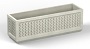 22.Деревья - саженцы с доставкой на объектшт.9 000,0023.Кустарник - саженцы с доставкой на объектшт.1 000,0024.Подготовка почвы для ремонта газона механическим способом (вспашка) м250,00